     Compilation FINALISEE, Il reste juste Quelques retouches                                  Compilation BM, arrêtée au 06.06 20241-Benjamines : 2-Benjamins :3-Minimes Filles :4-Minimes Garçons :.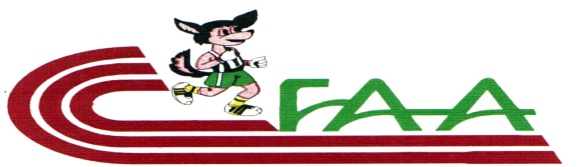 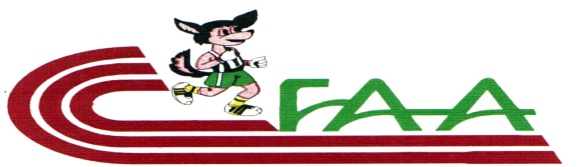 Ligue d’Athlétisme de BEJAIAJournées LAB 2024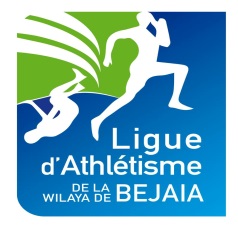 N°NATURE de LA COMPETITIONDATESLIEUX11ère Journée LAB des U14-U1624 Février 2024  Stade d’athlétisme de Souk El Tenine2Journée de sélection des U16 FAA09 mars     2024                    Stade d’athlétisme de Souk El Tenine32èmeJournée LAB des U14-U1616 Mars     2024                    Stade d’athlétisme de Souk El Tenine4Soirée nationale de sélection des U16 FAA 22 mars     2024                    Stade Annexe-Alger (SATO)53èmeJournée LAB des U14-U1630 Mars     2024                    Stade d’athlétisme de Souk El Tenine64èmeJournée LAB des U14-U1619 Avril      2024                    Stade d’athlétisme de Souk El Tenine7Championnat de wilaya Des E-C19-20 Avril 2024Stade d’athlétisme de Souk El Tenine8Championnat régional   Des E-C03-04 Mai   2024 Stade d’athlétisme de Souk El Tenine  9Championnat d’Algérie Des EC 26-27 Mai 2024Stade Annexe-Alger (SATO)10Compilation BM de la wiaya de Jijel 2024Stade Rouibah Hocine de Jijel 11Compilation BM de la wilaya de Bouira 2024Stade Rabah Bitat de Bouira 12Compilation BM de la wilaya de Msila2024Stade Mohamed Boudif Msila 13Compilation BM de la wilaya de BBA2024Stade de BBA 14Compilation BM de la wilaya de Tizi Ouzou2024Stade de Azazga 15Compilation BM de la wilaya de Setif 2024Stade de El BAZ de Setif  60m60mClasDosNomPrénomD.NClubC.WPerfRéfBOUKARIAHLEM18.05.2011RSB0608.67CWGUEDJALIMBARKA 06.04.2011RSB0608.774.05DJOUDI LOUDJAIN2011AMEL REO3408.84CWSLOUGUIRAZAN08.03.2012CAJ1808.84CWRAHMANILYNA29.04.2011MBB0608.884.05BENOUARTSYASMINE22.03.2011UAT1508.94CWBELFOUAMINA13.11.2011AMCB0608.964.05 ALIANE HANANE21.06.2011ACA0608.9819.04CHEMAKHGHANIA22.07.2011AOAY1509.04CW ECDJERAFSAFA24.08.2012PCMsila2809.04CWYOUNES CHAOUCHSILA06.06.2011AZAZGA ATH1509.04R ECAGGOUNFARAH AHLEM25.03.2011EFCB0609.0604.05AZNAGMELINA 02.02.2011ACA0609.144.05BOUTAGHANETAOUS11.01.2011EMSA0609.154.05AIT IKHLEFSALIHA24.03.2011ACSA0609.18CWKHENOUSSINOUR ELHOUDA11.01.2012EMSA0609.213.04BOUDJAOUIHANA22.08.2012EAT0609.233.04HARIKMAROUA27.06.2012EMSA0609.234.05LOULIINES16.01.2011IRBY1509.24R ECAMRANEASMA06.06.2011ACA1509.34R ECBRAHMIIMENE06.04.2011MBB0609.344.05HELLALMALAK18.10.2012CREB0609.34CWKEDOURMILINA16.09.2011ASR0609.344.05SLAMANILYDIA22.02.2011AZAZGA ATH1509.34CWBEKOUCHE MARINA26.11.2012EATas0609.3731.05RABHIYAKOUT MALAK24.09.2011CREB0609.3820.04BOUCHELAOUNETAFSOUTH26.11.2011CSSET0609.4020.04BOUCHILAOUNINES21.08.2011CSSET0609.42CWLASOUAGTHANINA05.12.2011ACSA0609.423.04OUKALINES22.04.2011ESK1509.44R ECZIKEMOUMAIMA28.04.2012WRBM2809.44CWAMIROUCHEIMANE17.06.2011ACB0609.533.04MADIMORDJANE09.06.2011MBB0609.53CWMENAAYARA30.11.2011MBB0609.533.04MERARASMA10.03.2011ACSA0609.533.04BOUTRIFANIA22.08.2011JSK1509.543.J LATOBOUZIDYASMINE04.01.2011CSJA1509.54R ECGHAZIANAIS15.01.2012ESK1509.543.J LATOHAMIOUDMANAR10.04.2011JAK1809.54CWMOKRAOUINOUR EL HOUDA 09.10.2012EVB0609.544.05 NASRIFARAH22.09.2012RSB0609.54CWOUMETATASNIM21.06.2011COSétif19 09.54CWSAHISABRINA27.08.2011AZAZGA ATH1509.54CWSERRIDJHADIL20.05.2011BUT1009.54CWSI YOUCEFSARAH08.11.2012ESK1509.54R ECREDJERADJMERIAME15.08.2012EAL0609.603.04BAKKOUCHEMARINA26.11.2012EAT0609.613.04BOUCHILAOUNMAISSA05.10.2011CSSET0609.6220.04BOUCHIBANEAYA28.09.2011EATask0609.63CWBOUDJEMAAMAISSA16.11.2012ACA0609.644.05 KEBAILIKHAWLA13.11.2011BUT1009.64CWDAIRIROUMAISSA10.09.2012CSAO0609.7220.04BESSAOUAMEL24.09.2011ASR0609.7320.04CHIRDJANA10.11.2012NRZM1809.74CWFERNANELINA HADJER02.02.2012CROA1809.74CWBETTACHE CHAIMA19.10.2011EMSA0609.7520.04BOUTAGHANE ALLA ERAHMENE03.10.2012EMSA0609.7520.04HELLALMALAK18.10.2012CREB0609.7520.04MARZOUKTAGMA14.05.2012RSB0609.753.04TERKIFARAH16.11.2011MBB0609.7520.04ISSADIMARIA15.12.2012MBB0609.76CWLADJELTAFATH24.02.2011CRB0609.823.04BETACHENESRINE14.04.2011EMSA0609.8420.04BOUCHABOUINES06.12.2011CAJ1809.84CWBOUZIDNESRINE28.05.2012ASALI1009.84CWGUENANAAYA09.01.2011AMCB0609.863.04OUSSAREACIL11.09.2012CSSET0609.863.04NASRIFARAH22.09.2012RSB0609.873.04RAMDANIMAROUA12.02.2011CRB0609.8820.04MESOUIFAMIRA29.09.2011CSSET0609.893.04BRAHAMI AYA ABIDA17.05.2011RSB0609.9020.04ARAOUNNADIA 03.03.2012ACB0609.9420.04YAICHEAHLEM09.08.2011CSSET0609.9420.04AOURAGHLOUIZA04.03.2011JSBM0609.9524.02MESSOUAFAMIRA27.09.2011CSSET0609.98CWISSAADIRIM17.11.2012EATask0609.99CWCHAOUYASMINE01.11.2012RSB0610.01CWAGGOUNEMALAK16.06.2011ASALI1010.04CWBOUCHELAOUNEINES21.08.2011CSSET0610.0420.04HOUADEFDOUAA21.12.2012JAK1810.04CWBALOULMAYA24.07.2012ASR0610.073.04BOUCHABENAYA28.09.2011EAT0610.083.04AIT SAHALIAMARIA28.12.2012RSB0610.09CWAKRICHETHANINA11.11.2012EAL0610.093.04ROUHAIKRAM21.06.2012RCA0610.093.04DAHOUMIKHADIDJA17.08.2012WRBM2810.14CWGUEDOUDJ HOUA21.09.2011EFCB0610.1420.04MEDJIDERRIHAM13.10.2012CAJ1810.14CWDERGINIMERIAME13.05.2011EAL0610.183.04BOUZIRIMANE27.06.2012AMCB0610.193.04AYADMELINA23.12.2011CSAO0610.2024.02SOUICILAMIS12.01.2011CSAO0610.2124.02AZAMOUM AHLEM 04.11.2011MBB0610.2420.04CHIBOUTIIMENE08.08.2011MBB0610.2420.04SAHRAOUIFATIMA06.08.2011A-HADJEL2810.24CWTOUAIRIRAHAF19.08.2012DPAFB2810.24CWAZZOUNENIHAD27.01.2011OAT0610.273.04MERZOUGTAIMA14.05.2011RSB0610.3024.02CHAOUYASMINE01.11.2012RSB0610.3124.02ISSADISARA MARIA15.12.2012MBB0610.3224.02SOUILAHDJINANE12.10.2012CAJ1810.343°LJAHEDDADNOURA07.01.2011ASR0610.363.04MOKRANICELINA28.10.2011ACSA0610.39CWMEZIANILYNA29.01.2011EMSA0610.4420.04KHELFAOUIAMEL10.11.2012ACA0610.4924.02MEKHELOUFISERINA30.09.2011CREB0610.613.04HAMOUCHEYASMINE09.08.2011CREB0610.6224.02MENASRIANAIS 11.10.2012RCA0610.6420.04ISSADIRYM17.11.2012EAT0610.6724.02ACHOURYASMINE24.08.2011EAL0610.6924.02BOUKHROUFARANIME25.07.2012CAJ1810.743°LJABENKHIDERIKRAM28.04.2011CREB0610.78CWDENDANEAYA09.06.2012MBB0610.79CWTOUCHENEAYA25.09.2011MBB0610.9424.02CELAOUIAYA28.11.2012EAL0610.973.04LACHOURILETICIA05.08.2012EAL0611.0324.02MERABTINEIMENE21.04.2012ASR0611.0724.02CHEBLIASMA02.03.2011EVB0611.0824.02GHOULLINA26.08.2011RSB0611.0924.02SAIDANISARA11.08.2012CSSET0611.1024.02MEBARKIDAOUIA22.03.2012EAL611.11CWOUKACIFATMA ZAHRA31.10.2011MBB0611.123.04MERRAHMERIAME22.11.2012EAL0611.133.04OUKACIIMENE31.10.2011MBB611.17CWAIT MOULAMAROUA20.11.2012CREB0611.1924.02AYADDOUNIA08.10.2012CSAO0611.3420.04BENSADIMELISSA12.10.2012CREB0611.3424.02BENKHIDERIKRAM28.04.2011CREB0611.363.04FAIDEMILIE09.10.2012CREB0611.9024.02BARACHEANA22.02.2012ASR0613.093.04120m120mClasDosNomPrénomD.NClubC.WPerfRéfNOUASSAMAYSSOUNE05.03.2011NRMA1816.443°LJAGUEDJALIMEBARKA06.04.2011RSB616.93CWBENOUARTSYASMINE22.03.2011UAT1517.34CWDAMAKANZA2011ACBBA3417.34CWSLOUGUIRAZAN08.03.2012CAJ1817.44CWYOUNES CHAOUCHSILA06.06.2011AZAZGA ATH1517.54CWAIT IKHLEFSALIHA24.03.2011ACSA617.57CWSLAMANILYDIA22.02.2011AZAZGA ATH1517.94CWBOUDJAOUIHANA22.08.2012EATas0618.0116.03CHEHIDIDJOUMANA06.03.2011A-HADJEL2818.04CWOUKALINES22.04.2011ESK1518.04CWKHALED KHODJAMERIEM20.02.2011ESA0618.08CWBOUTRIFANIA22.08.2011JSK1518.24CWLASOUAGTHANINA05.12.2011ACSA0618.2719.04HALLADJSARAH26.05.2012CSJA1518.34CWCHEMAKHGHANIA22.07.2011AOAY1518.444.J LATOMERARASMA10.03.2011ACSA0618.4419.04KEDDOURMELINA16.09.2011ASR0618.5216.03HARIKMAROUA27.06.2012EMSA0618.5316.03LAMARILILIANE14.09.2011ANI1518.54CWLOULIINES16.01.2011IRBY1518.542.J LATOKOUKOUAYA07.07.2011ESK1518.644.J LATOREDJRADJMERIEM16.08.2012EAL0618.64CWBOUAFIAIMILI13.05.2012EVDS1918.74CWBRAHAMIAYA ABIDA17.05.2011RSB0618.76CWBOUCHELAOUENETHAFSOUTH26.11.2011CSSET0618.7916.03MERZOUGTAIMA 11.052011RSB0618.82CWDJERAFSAFA24.08.2012PCMsila2818.84CWDAIRIROMAISSA10.09.2012CSAO0618.87CWBOUCHELAOUNEMAISSA31.07.2012CSSET0618.8916.03TAHANOUTIMANE27.12.2012EMCA0618.92CWCHIRDJANA10.11.2012NRZM1818.94CWSERRIDJHADIL20.05.2011BUT1018.94CWBOUAICHECHAIMA19.10.2011RADJA0618.98CWBEKOUCHEMELINA26.11.2012EATas0619.0316.03BRAHIMIAYA17.05.2011RSB0619.0616.03BOUCHABOUINES06.12.2011CAJ1819.143°LJABENALIHALIMA14.03.2012ESA0619.17CWBESSAOUAMEL24.10.2011ASR0619.1716.03BOUTAHARALAA03.10.2012EMSA0619.1716.03AHFIRINES07.08.2012EMSA0619.2316.03MENAAYARA30.11.2011MBB0619.2916.03MERZOUKNAIMA14.05.2011RSB0619.3119.04KOUFIYASMINE11.04.2012BUT1019.34CWBOUDJEMAAMAISSA16.09.2011ACA0619.4116.03AIT YAHIALYNA02.11.2011ESA0619.49CWHANOUTIINES12.07.2012CSSET0619.5016.03BENZOUACHEASMA01.01.2012CSCRASF1919.54CWHANICHEMERIEM01.01.2012MBDjemila1919.54CWREMDANIMAROUA12.02.2011CRB0619.6016.03BOUCHIBANEAYA28.05.2011EAT0619.6119.04AIT SAHALIAMARIA28.12.2012RSB0619.6719.04ISSAADIRIM17.11.2012EATask0619.75CWDJEROUD LAHNA18.12.2012RSB0619.7619.04ROUHAIKRAM21.06.2012RCA0619.78CWYAICHEAHLEM09.08.2012CSSET0619.8516.03BENGADOUJERAIHAN2011ACBBA3419.94CWDAHOUMIKHADIDJA17.08.2012WRBM2819.94CWBALOULMAYA24.07.2011ASR0619.9816.03MEDJIDERRIHAM13.10.2012CAJ1820.04CWSAHRAOUIFATIMA06.08.2011A-HADJEL2820.04CWSOUILAHDJINANE12.10.2012CAJ1820.043°LJACHABIISRA21.04.2011A-HADJEL2820.14CWHANICHEKENZA01.01.2012MBDjemila1920.14CWREDJERADJMERIEM16.08.2012EAL0620.1516.03AYADMELINA23.12.2011CSAO0620.19CWBENZOUACHEROUMAISSA31.10.2012CSCRASF1920.24CWAZOUNENIHAD27.01.2011EATask0620.34CWBOUKHROUFARANIME25.07.2012CAJ1820.34CWBOUSSEBAINERAHMA21.07.2011BUT1020.44CWISSADISARA MARIA15.12.2012MBB0620.4416.03HADDADNOURA07.01.2011ASR0620.4819.04ROUHAIKRAM21.06.2012RCA0620.5319.04GHOULLINA26.08.2011RSB0620.6216.03SAAOUIAYA27.11.2012EAL0620.9019.04BENGHANEMSALI29.05.2012CSCRASF1920.94CWMEKIDMARIA01.12.2012OMB1021.04CWMERABTINEIMENE22.04.2012ASR0621.2116.03CHEBLIASMA12.03.2011EVB0621.4316.03SADOUNANIA27.11.2012AMB0621.51CWDENDANEAYA09.06.2012MBB0621.5216.03AYATMALAK20.07.2012IRCSétif1921.54CWBENSADDIMELISSA12.10.2012CREB0621.6216.03BENKHODJASAMRA31.01.2012CSCRASF1921.84CWBOUKAZOULASALSABIL01.01.2012MBDjemila1922.04CWNAIT MOULAMAROUA20.11.2012CREB0622.1316.03HACHEMIASMA24.05.2012RSB0622.1419.04OULNANEANAIS20.07.2012CRB0622.5816.03ABOUCHAHRAZED2011ACBBA3422.64CWDJADOUAYA18.06.2012CAJ1822.943°LJACHRIFINESRINE07.12.2.12CSAO0622.95CWREDJERADJIMENE09.09.2011EAL0623.9116.03BENZOUACHESAMAR15.12.2011CSCRASF1924.04CWBARACHEANA22.02.2012ASR0627.5916.031200m1200m1200mClasDosNomNomPrénomD.NClubC.WPerfRéfBACHABACHAAMEL26.05.2012IRBY153.57.90R ECAMRANEAMRANEASMA06.06.2011ACA154.01.20R ECMACHRI MACHRI AICHA2011NCBBA344.04.80CWLOULILOULIINES16.01.2011IRBY154.07.30CWAGGOUNAGGOUNFARAH25.03.2011EFCB064.08.104.05SAIDISAIDIDOUNIA13.02.2011ACA154.08.90R ECBOUTAGHANEBOUTAGHANETAOUS 11.01.2011EMSA064.12.104.05ZARKOUM ZARKOUM SENDES 2011AMEL REO 344.12.80CWSAIDANISAIDANISAMRA17.03.2012IRBY154.14.803.J LATOAZNAGAZNAGMELINA02.02.2011ACA064.15.303.04NAOUASRIA NAOUASRIA FARIAL 2011NCREO 344.15.40CWNAILINAILISAFA07.04.2011A-HADJEL284.16.00CWSAFIRSAFIRALYCIA08.01.2011AZAZGA ATH154.16.20CWBELAIDIBELAIDIMASSIVA13.09.2012ACA154.16.80R ECNOUASSANOUASSAMAYSSOUNE05.03.2011NRMA184.17.64CWBRAHMIBRAHMIELINA07.03.2011ARBA064.18.103.04SAMAI SAMAI IKRAM 2011CABBA344.18.60CWHALLADJHALLADJSARAH26.05.2012CSJA154.21.903.J LATOALIANEALIANEHANANE21.06.2011ACA064.22.2520.04AMROUNAMROUNNOUARA22.05.2012AZAZGA ATH154.23.20R ECLALAOUILALAOUIFARAH13.11.2011CSAO064.23.3024.02CHEHIDICHEHIDIDJOUMANA06.03.2011A-HADJEL284.24.00CWBAKIRIBAKIRILIZA19.11.2012AOAY154.24.50R ECHOUADEFHOUADEFDOUAA21.12.2012JAK184.27.74CWBOUDJEMAABOUDJEMAAMAISSA16.09.2012ACA064.29.2520.04TAOUAL TAOUAL ARIDJ 2011NCREO 344.29.90CWSILAM SILAM RITADJ 2011NCREO 344.30.20CWBOUAFIABOUAFIAIMILI13.05.2012EVDS194.30.60CWZEROUALZEROUALSAFA26.10.2011CAT184.30.64CWBOUDJAOUIBOUDJAOUIHANA22.08.2012EAT064.32.3320.04HARIKHARIKMEROUA27.06.2012EMSA064.32.704.05AMARA AMARA ASMA2011ACBBA344.32.90CWCHABICHABIISRA21.04.2011A-HADJEL284.35.00CWDAIRIDAIRIROMMAISSA09.09.2012CSAO064.35.4020.04LALAOUILALAOUIFARAH13.11.2011CSAO064.35.45CWFEDDILAFEDDILACYLIA04.08.2011JSBM064.36.303.04IDIRENIDIRENCILIA04.08.2011JSBM064.37.6024.02DAIRIDAIRIROMAISSA10.09.2012CSAO064.37.61CWDAIRIDAIRIROMAISSA10.09.2012CSAO064.37.61CWBENGHANEMBENGHANEMSALI29.05.2012CSCRASFA194.40.30CWBESSAOUBESSAOUAMEL 24.09.2011ASR064.40.904.05RABHI RABHI YAKOUT MALAK 24.09.2011CREB064.42.4120.04HAMIOUDHAMIOUDMANAR10.04.2011JAK184.43.643°LJAFERNANEFERNANELINA HADJER02.02.2012CROA184.44.34CWGUEDJALIGUEDJALIMBARKA06.04.2011RSB064.50.104.05ARAOUNARAOUNNADIA 03.03.2012ACB064.51.6320.04RAHMANIRAHMANILYNA29.04.2011MBB064.51.6720.04ZAOUCHEZAOUCHETOUSMEN28.09.2011ARBA064.51.7024.02NEKBILNEKBILKHANSA17.01.2011A-HADJEL284.52.00CWBRAHMIBRAHMIIMENE06.04.2011MBB064.52.204.05KEDDOUR KEDDOUR MELINA 08.03.2011ASR064.52.6520.04FERDJALLAHFERDJALLAHANFAL01.01.2011MBDjemila194.54.00CWRAMDANIRAMDANICILINA26.06.2012JSBM064.54.0024.02BETTACHE BETTACHE NESRINE 14.04.2011EMSA064.54.404.05BELFOUBELFOUAMINA13.11.2011AMCB064.55.604.05 KEHNOUSSI KEHNOUSSI NOUR EL HOUDA 11.01.2012EMSA064.56.9220.04MEKIDMEKIDMARIA01.12.2012OMB104.58.00CWAYAD AYAD MELINA 23.12.2011CSAO064.58.0520.04BOUCHILAOUNBOUCHILAOUNMAISSA05.10.2011CSSET 065 .55.6120.04HANICHEHANICHEMERIEM01.01.2012MBDjemila195.01.51CWMOKRANIMOKRANIMAISSA09.10.2012ACA065.02.303.04BOUKARI BOUKARI AHLEM18.05.2011RSB 065.02.3220.04AMIROUCHE AMIROUCHE IEMENE17.06.2011ACB065.03.4020.04HARSAOUIHARSAOUIASSIA02.02.2012CSAO065.03.4024.02MOKRAOUI MOKRAOUI NOUR EL HOUDA 09.10.2012EVB065.04.5020.04BETATIABETATIAANFEL07.02.12BUT105.05.00CWCHIBOUTICHIBOUTIINES08.08.2011MBB065.06.1020.04NASRINASRIFARAH22.09.2012RSB065.06.8020.04AKROUCH AKROUCH FARAH 2011NCBBA 345.07.40CWCHERIFICHERIFINESRINE07.12.2012CSAO065.08.52CWCHERIFICHERIFINESRINE07.12.2012CSAO065.08.52CWSALMISALMIIKRAM05.05.12BUT105.10.00CWHANICHEHANICHEKENZA01.01.2012MBDjemila195.10.50CWBOUAICHE BOUAICHE CHAIMA19.11.2011CRB065.11.1020.04BOUCHILAOUNBOUCHILAOUNINES21.08.2011CSSET 065.14.7020.04BEN GADOUJ BEN GADOUJ RAIHANA 2011ACBBA345.15.30CWSOUICISOUICILAMIS12.01.2011CSAO065.16.1024.02BOUTAGHANE BOUTAGHANE ALA ERAHMENE03.10.2012EMSA065.17.2020.04LADJELLADJELTAFATH24.02.2011CRB065.20.8020.04BOUSADIA BOUSADIA RANIA 2011ACBBA345.20.90CWYAICHEYAICHEAHLEM09.08.2012CSSET065.22.2020.04AZAMOUMAZAMOUMAHLEM04.11.2011MBB065.22.9020.04HABIBANEHABIBANEHARIZ-LINA19.06.11BUT105.25.00CWAOURAGHAOURAGHLOUISA04.03.2011JSBM065.25.8024.02TERKITERKIFARAH16.11.2011MBB065.29.4020.04RAMDANI RAMDANI MEROUA12.02.2011CRB065.29.9020.04BOUCHILAOUN BOUCHILAOUN TAFSOUTH26.11.2011CSSET 065.31.0020.04CHIRCHIRDJANA10.11.2012NRZM185.31.841°LJAAYATAYATMALAK20.07.2012IRCSétif195.33.60CWBENZOUACHEBENZOUACHEROUMAISSA31.10.2012CSCRASFA195.35.30CWAYADAYADDOUNIA08.10.2012CSAO065.37.3020.04MENASRIMENASRIANAIS 11.10.2012RCA065.37.8020.04REDJRADJREDJRADJMERIEM16.08.2012EAL065.42.7020.04DJEROUDDJEROUDLAHNA18.12.2012RSB065.46.603.04BRAHAMIBRAHAMIAYA ABIDA 17.05.2011RSB065.48.8020.04BEN SALEMBEN SALEMNOUR ELHOUDA31.05.2012WRBM285.49.00CWHELLALHELLALMALAK18.10.2012CREB065.50.1020.04TOUCHENTOUCHENAYA25.09.2011MBB066.04.2024.02MENAAMENAAYARA 30.11.2011MBB066.06.0020.04AYO AYO CHAHRAZED 2011ACBBA346.08.90CWSOUILAHSOUILAHDJINANE12.10.2012CAJ186.18.941°LJABOUKAZOULABOUKAZOULASALSABIL01.01.2012MBDjemila196.49.90CWBENZOUACHEBENZOUACHESAMAR15.12.2011CSCRASFA196.50.10CWATIAATIAAYA05.01.2012MBB06 6.56.0124.022000m2000mClasDosNomPrénomD.NClubC.WPerfRéfAMRANEASMA06.06.2011ACA1507.03.204.J LATOBACHAAMEL26.05.2012IRBY1507.09.802.J LATONAILISAFA07.04.2011A-HADJEL2807.19.00CWCHEKHARCHANEZ07.08.2011ACY1507.23.604.J LATOLOULIINES16.01.2011IRBY1507.24.902.J LATOBEL FEROUM SIRIN 2011ACBBA 3407.27.30CWSAIDANISAMRA17.03.2012IRBY1507.28.104.J LATOSAIDIDOUNIA13.02.2011ACA1507.32.00CWAZNAGMELINA02.02.2011ACA0607.34.74CWAMROUNNOUARA22.05.2012AZAZGA ATH1507.38.30CWISSADISIFIA10.01.2011ACY1507.38.704.J LATOBELALMI SALSABIL 2011NCREO 3407.42.90CWTOILLINIA03.07.2011ARBA0607.45.03CWTOUAMIAMEL24.06.2012AZAZGA ATH1507.46.30CWBOUSAFEURMALAK27.05.2011OAG1507.46.804.J LATOOUMETATASNIM21.06.2011COSétif1907.48.50CWHOUADEFDOUAA21.12.2012JAK1807.52.512°LJABRAHMIELINIA07.03.2011ARBA0607.52.9016.03CHEHIDIDJOUMANA06.03.2011A-HADJEL2807.53.00CWMIHOUBI NADA2011NCREO3407.54.40CWCHABIISRA21.04.2011A-HADJEL2808.01.00CWFEDILALELIA04.08.2011JSBM0608.05.1016.03BESSALAHAMIRA15.11.2011BUT1008.07.00CWBOUDJAMLIN BACHRA 2011NCREO 3408.08.60CWHAMIOUDMANAR10.04.2011JAK1808.20.352°LJAHADJOUDJMARIA-DOUNIA01.09.2011BUT1008.50.00CWNEKBILKHANSA17.01.2011A-HADJEL2808.58.00CWDJERAFSAFA24.08.2012PCMsila2809.51.00CWKHAROUBTHIZIRI06.07.2012JSBM0610.26.9016.03DJEROUDLAHNA18.12.2012RSB0610.28.4016.03ZAOUCHETOUSMANE28.09.2011ARBA0611.15.3819.04AIT SAHALIA MARIA28.12.2012RSB0611.40.5119.0460m H60m HClasDosNomPrénomD.NClubC.WPerfRéfRABHIYAKOUT MALEK24.09.2011CREB0610.85CWGUEDJALIMEBARKA06.04.2011RSB0611.133.04BELFOUAMINA13.11.2011AMCB0611.403.04AGGOUNFERAH25.03.2011EFCB0611.433.04ALIANEHANANE21.06.2011ACA0611.89CWBETACHENESRINE14.04.2011EMSA0611.96CWHARIKMAROUA27.06.2012EMSA0612.21CWKHENOUSSINOUR EL HOUDA11.01.2012EMSA0612.293.04LASSOUAGTHANINA05.12.2012ACSA0612.32CWBOUTAGHANEALA03.10.2012EMSA0612.4122.02BOUKARIAHLEM08.05.2011RSB0612.5522.02BRAHMIIMENE16.04.2011MBB0612.563.04MERARASMA10.03.2011ACSA0612.673.04KEDOURMELINA16.09.2011ASR0612.713.04BRAHIMIAYA17.05.2011RSB0612.963.04CHIBOUTIIMENE08.08.2011MBB0613.11CWBOUAICHECHAIMA19.10.2011CRB0613.55CWAZAMOUMAHLEM04.11.2011MBB0613.5722.02GUEDOUDJHAUA21.09.2011EFCB0613.6622.02LADJELTAFATH24.02.2011CRB0613.763.04DJEROUDLAHNA18.12.2012RSB0613.793.04DAIRIROUMAISSA10.09.2012CSAO0613.803.04GUENANAAYA09.01.2011AMCB0613.86CWTOUCHENEAYA25.09.2011MBB0613.92CWTERKIFARAH16.11.2011MBB0614.063.04REDJERADJMERIEM16.08.2012EAL0614.133.04BOUCHELAOUNEINES21.08.2011CSSET0614.5822.02OUKACIIMENE31.10.2011MBB0615.823.04ADNANEAMEL30.08.2011CRB0616.01CWAIT SAHALIAMAISSA28.12.2012RSB0616.063.04ACHOURLETICIA05.08.2012EAL0616.1722.02GHOUDADNADIA25.03. 2012ACA0617.6522.02BRAHAMIAYA ABIDA17.05.2011RSBejaia0621.68CW2000m Marche2000m Marche2000m MarcheClasDosNomNomPrénomD.NClubC.WPerfRéfMEDDOUR	MEDDOUR	HIND30.07.2011ESA0611.04.30CWSANASANAMALYCIA01.05.2011ACSA0611.32.88CW2.DJERMOULIDJERMOULIBAYA12.03.2011ACA0611.59.303.04RADIRADIINES15.01.2011ACA1511.59.804.J LATOZIDANIZIDANILEA17.10.2012EMCA0612.00.62CW3.SANASANAMALICIA21.05.2011ACSA0612.02.703.04BESSAOUBESSAOUAMEL24.09.2011AS R0612.06.04CWTELLALTELLALKENZA17.10.2012ACA1512.06.504.J LATOOUGHLISSIOUGHLISSINESRINE15.12.2012EMSA0612.14.17CWCHAOUCHCHAOUCHSONIA18.10.2012EMSA0612.14.87CWKACIKACIANAIS17.05.2012IRBY1512.21.304.J LATOMEBARKIMEBARKICELIA31.03.2011RSB0612.25.00CWBOUDJEMABOUDJEMAMAYSSA16.09.2012ACA0612.28.50CWTINSALHITINSALHIASMA20.06.2012ACSA0612.30.303.04HARRATIHARRATIASMA30.10.2011RCA0612.32.53CWBENSADIBENSADIMELISSA12.10.2012CREB0612.36.71CWZITOUNIZITOUNIIMENE19.04.2012ACA1512.42.80CWMERZOUKMERZOUKTAIMA14.05.2011RSB0612.44.503.04MERABETINEMERABETINEIMENE21.04.2012ASR0612.51.6924.02DJAFRIDJAFRINILIA10.12.2012ESA0612.54.103.04OUABAOUABAMALAK07.04.2012EMSA0612.54.84CWCHERFICHERFIFATIMA11.07.2011ACSA0613.06.1624.02ZERKAKZERKAKAYA17.11.2012RCA0613.07.35CWAYADAYADDOUNIA08.10.2012CSAO0613.12.74CWOUABAOUABAIMENE23.04.2012EMSA0613.26.303.04HAMANIHAMANITAFATH23.07.2012ESA0613.26.54CWSALHISALHIMERIAM11.03.2012RSB0613.29.003.04HEDDADHEDDADNOURA07.01.2011AS R0613.31.80CWBRAHMIBRAHMIAYA17.05.2011RSB0613.34.903.04BALOULBALOULMAYA24.07.2011AS R0613.35.08CWOURDANIOURDANINELIA22.06.2012EMCA0613.36.79CWBENALIBENALIHALIMA14.03.2012ESA0613.43.803.04IBELAIDENEIBELAIDENEIMENE24.07.2012RCA0613.50.2324.02HADDADHADDADNORA07.01.2011ASR0613.51.6524.02MOKEDDEMMOKEDDEMCHIRAZ29.06.2012IRBY1513.58.21.J LATOAKRICHEAKRICHETHANINA10.11.2012EAL0614.02.7824.02BELAOULBELAOULIYAD ABDELLAH04.12.2012TCEE1914.06.60CWSBOUAZOUGBOUAZOUGKHAOULA09.02.2012ESA0614.10.303.04REDJERADJREDJERADJIMENE09.09.2011EAL0614.25.403.04AIT SAHALIAAIT SAHALIAMAISSA28.12.2012RSB0614.25.503.04AKROUCHEAKROUCHETHANINA11.11.2012EAL0614.36.603.04LACHOURILACHOURILETICIA05.08.2012EAL0614.42.50CWREDJERADJEREDJERADJEIMENE 09.08.2011EAL0614.44.90CWTOUILTOUILMOHAMED07.08.2011ACSSé1915.17.20CWSEMCHEDDINESEMCHEDDINEOUAIL ABDELHAY07.10.2012ACSSé1915.22.80CWMEZIANEMEZIANELYDIA21.03.2012IRBY1515.32.503.J LATOOUKACIOUKACIFATMA ZOUHRA31.10.2011MBB0615.50.8024.02OUKACIOUKACIIMENE31.10.2011MBB0616.09.2624.02DENDANEDENDANEAYA09.06.2012MBB0616.16.9024.02BARACHEBARACHEANA22.02.2012ASR0616.57.5424.024x60m4x60mClasDosNomPrénomD.NClubC.WPerfRéfRSB0634.19CWEMSA0635.63CWMBB0635.83CWACSA0636.28CWAIN HADJEL2837.03CWACA0637.19CWESA0637.34CWAMCB0637.44CWEATas0637.4616.03CREB0637.94CWCSSET0638.0116.03RADJA0638.91CWEAL0639.92CWASR0641.1916.03WRBM2841.27CWDPAFB2841.60CWLongueurLongueurLongueurClasDosNomNomPrénomD.NClubC.WPerfRéfAMRANEAMRANEASMA06.06.2011ACA154.35CWRABHIRABHIYAKOUT MALAK  24.09.2011CREB064.29CWKHENOUSSIKHENOUSSINOUR EL HOUDA11.01 .2012EMSA 064.22CWRAHMANIRAHMANILINA29.04.2011MBB064.21CWAMRANE AMRANE ASMA 06.06.2011ACA154.124.05HARIKHARIKMAROUA27.06.2012EMSA064.11CWALIANEALIANEHANANE21.06.2011ACA064.0716.03HABIRAHABIRAYASSMINE13.01.2011DPAFB284.06CWBOUKARIBOUKARIAHLEM18.05.2011RSB064.0220.04BOUCHILLAOUNEBOUCHILLAOUNETAFSOUT26.11.2011CSSET064.01CWSLOUGUISLOUGUIRAZAN08/03/2012CAJ184.001°LJABOUZIDBOUZIDYASMINE04.01.2011CSJA153.97R ECBOUTAGHANEBOUTAGHANETAOUS11.01.2011EMSA063.9420.04BRAHIMIBRAHIMIIMENE06.04.2011MBB063.9124.02LOULILOULIINES16.01.2011IRBY153.90R ECOUKALOUKALINES22.04.2011ESK153.894.J LATOHELLALHELLALMALAK 18.10.2012 CREB 063.88CWBELFOUBELFOUAMINA13.11.2011MBB063.8624.02BESSAOUBESSAOUAMEL24.09.2011AS R063.804.05SI YOUCEFSI YOUCEFSARAH08.11.2012ESK153.79CWLAMARILAMARILILIANE14.09.2011ANI153.79CWAIT IKHELEFAIT IKHELEFSALIHA24.03.2011ACSA063.7824.02BETTACHE BETTACHE NESRINE 14.11.2011EMSA063.774.05GUEDJALIGUEDJALIMBARKA 06.04.2011RSB063.764.05MESSOUAF MESSOUAF AMIRA27.09.2011CSSET063.76CWREDJRADJREDJRADJMERIEM 16.08.2012EAL063.76CWAZNAGAZNAGMELINA 02.02.2011ACA063.744.05YOUNES CHAOUCHYOUNES CHAOUCHSILA06.06.2011AZAZGA ATH153.74R ECKEDOURKEDOURMELINA 08.03.2011ASR063.734.05SAIDISAIDIDOUNIA13.02.2011ACA153.72CW ECAGGOUNAGGOUNFARAH AHLEM25.03.2011EFCB063.7116.03BOUTAGHANEBOUTAGHANEAYA ERRAHMENE03.10.2012EMSA063.7024.02DJERAFDJERAFSAFA24.08.2012PCMsila283.70CWBENOUARTSBENOUARTSYASMINE22.03.2011UAT153.70CW ECSLAMANISLAMANILYDIA22.02.2011AZAZGA ATH153.70CW ECBOUCHILLAOUNEBOUCHILLAOUNEINES21.08.2011ESSET063.6820.04BOUDJAOUIBOUDJAOUIHANA22.08.2012EATas063.6416.03MOUKRAOUIMOUKRAOUINOUR ELHOUDA09.10.2012EVB063.6424.02BOUJDEMAABOUJDEMAAMAYSSA16.09.2012ACA063.5720.04BRAHAMIBRAHAMIAYA ABIDA 17.05.2011RSB063.5520.04MENAAMENAAYARA30.11.2011MBB063.55CWTERKITERKIFARAH16.11.2011MBB063.5420.04ZIKEMZIKEMOUMAIMA28.04.2012WRBM283.50CWCHBOUTICHBOUTIIMENE08.08.2011MBB063.41 20.04AHFIRAHFIRINES07.08.2012EMSA063.3816.03HAMOUCHEHAMOUCHEYASMINE19.02.2012CREB063.3724.02BOUCHILAOUNBOUCHILAOUNMAISSA05.10.2011CSSET 063.3620.04BENNANIBENNANIRAZANE16.02.2011CSCSétif193.31CWAZAMOUMAZAMOUMAHLEM04.11.2011MBB063.2424.02BEKKOUCHEBEKKOUCHEMARINA26.11.2012EATas063.2316.03GHOUDADGHOUDADNADIA25.03.2012ACA063.2224.02MENASRIMENASRIANAIS 11.10.2012RCA063.2120.04BOUZIDBOUZIDFERIAL28.05.2012ASALI103.20CWDAACHIDAACHIKHOULOUD31.07.2012CSSET063.2016.03BENKHODJABENKHODJASAMRA31.01.2012CSCRASFA193.17CWBOUCHABOUBOUCHABOUINES06.12.2011CAJ183.161°LJALADJELLADJELTHAFATH24.02.2011CRB063.1620.04AKRICHEAKRICHETHANINA15.10.2012 EAL063.15CWMADIMADIMORDJANE 09.06.2011MBB06 3.15CWMEZIANIMEZIANILYNA29.01.2011EMSA063.1320.04ISSADI ISSADI MARIA15.12.2012MBB063.06CWARAOUNARAOUNNADIA03.03.2012ACB063.0520.04BALOULBALOULMAYA24.07.2011ASR063.0320.04 GUEDDOUDJGUEDDOUDJHOUA02.09.2011EFCB063.0120.04RAMDANIRAMDANIMAROUA12.02.2011CRB063.0124.02FERDJALLAHFERDJALLAHANFAL01.01.2011MBDjemila193.00CWAMIROUCHE AMIROUCHE IMENE17.06.2011ACB062.9720.04OUSSAR OUSSAR ACIL11.09.2012CSSET062.9520.04ACHOURACHOURYASMINE24.08.2011EAL062.9324.02ADNANEADNANEAMEL 30.08.2011CRB 062.93CWYAICHEYAICHEAHLEM09.08.2012CSSET062.9124.02AIT SAHALA AIT SAHALA MAISSA12.20.2022RSB062.84CWAOURAGHAOURAGHLOUIZA04.03.2011JSBM062.8416.03NASRINASRIFARAH22.09.2012RSB062.8320.04BOUAICHEBOUAICHECHAIMA 19.11.2011CRB062.8120.04AYADAYADMELINA 23.12.2011CSAO062.8020.04BENHIDARBENHIDARIKRAM28.04.2011CREB062.7524.02AIT SAHALIAAIT SAHALIAMARIA20.11.2012CREB062.7324.02SADOUNSADOUNANIA27.11.2012AMB062.73CWDJAROUDDJAROUDLAHNA18.12.2012RSB062.6724.02FEDILAFEDILACYLIA04.08.2011JSBM062.6616.03OULNANEOULNANEANAIS 20.07.2012CRB062.59CWMEBARKIMEBARKIDAOUIA22.03.2012EAL062.5324.02DAIRIDAIRIROUMAISSA10.09.2012CSAO062.5220.04AYATAYATMALAK20.07.2012IRCSétif192.40CWSHACHEMIHACHEMIASMA24.05.2012RSB062.3224.02SAIDANISAIDANISARAH11.08.2012CSSET062.3116.03DENDANEDENDANEAYA09.07.2012MBB062.1916.03Hauteur Hauteur ClasDosNomPrénomD.NClubC.WPerfRéfBOUKARIAHLEM18.05.2011RSB061.3816.03RAHMANILYNA29.04.2011MBB061.3816.03RABHIYAKOUT MALAK24.09.2011CREB061.3016.03BENNANIRAZANE16.02.2011CSCSétif191.30CWHELLALMALAK18.11.2012CREB061.2516.03CHIBOUTIIMENE08.08.2011MBB061.2016.03KHALEDKHODJA MERIEM20.02.2011ESA061.20CWBETTACHENESRINE14.04.2011EMSA061.20CWBOUTA2GHANETAOUS11.01.2011EMSA061.20CWTERKIFARAH16.11.2011MBB061.1516.03CHOULITDALIA01.10.2011AMCB061.10 CWALLIANEHANANE21.06.2011ACA061.10CWPerchePercheClasDosNomPrénomD.NClubC.WPerfRéfAZAMOUNE AHLEM04.11.2011MBB062.1016.03BELFOUAMINA13.11.2011AMCB062.05CWBRAHMIIMENE06.04.2011MBB062.0016.03TERKIFARAH16.11.2011MBB061.65CWMENAAYARA30.11.2011MBB061.65CWSIFAOUANIA06.04.2011MBB061.55CWNASRIFARAH22.09.2011RSB061.55CWBOUZIRIMENE26.06.2012AMCB061.55CWAIT SAHALAMARIA28.12.2012RSB061.55CWGUENANAAYA09.01.2011AMCB061.35CWTOUCHENEAYA25.09.2011MBB061.35 CWDisqueDisqueClasDosNomPrénomD.NClubC.WPerfRéfHADDAD WAFA27.06.2011AMCB0628.2919.04BELBACHIRRYM12.10.2011ACSA0624.48CWAGGOUNEANAIS31.01.2011RSB0623.68CWHENNANE KENZA25.07.2012EAL0620.70CWFEROUDJFARIEL21.12.2011EAL0619.663.04HEDDADKAHINA11.01.2011RSB0619.3719.04MENACERIANAIS11.10.2012RCA0619.04CWDERGUINIMERIEM13.08.2011EAL0618.2119.04AMIROUCHEIMENE17.06.2011ACB0617.463.04RAMDANIYASMINE01.08.2011RSB0617.3119.04CHERIFIFATIMA16.09.2011EVB06 16.93CWBENNANIRAZANE16.02.2011CSCSétif1915.56CWDEROUAZFATMA ZOHRA19.11.2011EVB0612.04CWFEKIRAMIRA21.02.2011CSHB0611.09CWAGGOUNENEILA16.10.2012RSB0610.78CWPoidsPoidsClasDosNomPrénomD.NClubC.WPerfRéfKHETOUCHEGHOUZLANE24.05.2012CREB069.08CWMEZIANILINA29.01.2011EMSA068.92CWLOULIINES16.01.2011IRBY158.40CWGUEDJALIMBARKA 06.04.2011RSB068.394.05CHERIFIFATIMA16.09.2011EVB068.36 CWBELBACHIRRYM12.10.2011ACSA068.24CWBOUKARIAHLEM18.05.2011RSB067.774.05HADDADKAHINA11.01.2011RSB 067.71CWAGGOUNEANAIS31.01.2011RSB067.613.04FEROUDJFERIEL21.12.2011EAL067.593.04BOUDJEMAAMAISSA16.09.2012ACA067.564.05HADDADWAFA27.06.2011AMCB067.49CWSI YOUCEFSARAH08.11.2012ESK157.45CW ECLEGRIDIDOUAA03.09.2011MAS197.43CWBACHAAMEL26.05.2012IRBY157.41R ECRABHIYAKOUT MALAK24.03.2011CREB067.314.05BRAHIMILYNA11.06.2011CREB067.2619.04BOUZIDYASMINE04.01.2011CSJA157.25R ECDEROUAZFATMA ZOHRA19.11.2011EVB 067.12CWCHENNIT LOUNA08.12.2011 EMSA06 7.11CWFEKIRAMIRA21.02.2011CSHB067.05 CWBRAHMIIMENE06.04.2011MBB067.054.05KOUKOUAYA07.07.2011ESK156.95CW ECBEN SALEMCHAIMA06.04.2011ESK156.94CW ECAMRANEASMA06.06.2011ACA156.87R ECOUKALINES22.04.2011ESK156.84CW ECRAMDANIMAROUA12.02.2011CRB066.813.04AMIROUCHE IMENE17.06.2011ACB066.8019.04AZNAGMELINA 02.02.2011ACA066.79CWBELFOUAMINA13.11.2011AMCB066.79 4.05 BETTACHE NESRINE 14.04.2011EMSA066.734.05 HAMMOUCHE YASMINE 19.02.2012CREB 06 6.6031.05ZOUBIRIAHNES06.02.2012ESK156.60CW ECCHEMAKHGHANIA22.07.2011AOAY156.57CW ECHAIMOUDMERIEM28.03.2011DPAFB286.51CWKHENOUSSINOUR EL HOUDA 11.01.2012EMSA066.4619.04BOUTAGHANETAOUS 11.01.2011EMSA066.424.05AGGOUNFARAH AHLEM 25.03.2011EFCB066.404.05BECHELAOUNETAFSOUTH26.11.2011CSSET066.3819.04ALIANEHANANE21.06.2011ACA066.353.04BESSAOUAMEL24.09.2011ASR066.1919.04RAHMANILYNA29.04.2011MBB066.154.05MOKRAOUINOUR EL HOUDA 09.10.2012EVB066.1119.04MENASRIANAIS 11.10.2012RCB066.10CWBOUZIDNESRINE28.05.12ASALI106.03CWARAOUN NADIA 03.03.2012ACB065.9519.04AMRANEDYNA26.04.2011CSHB06 5.91CWABDELDJABARSARA01.09.2012WRBM285.85CWHELLALMALAK18.10.2012CREB065.8319.04CHIBOUTI IMENE 08.08.2011MBB065.8019.04REDJRADJMERIEM16.08.2012EAL065.7519.04BRAHAMI AYA ABIDA 17.05.2011RSB065.7219.04HARIKMEROUA27.06.2012EMSA065.724.05 AZAMOUMAHLEM04.11.2011MBB065.6519.04RAMDANIYASMINE01.08.2011RSB065.523.04AGGOUNEMALAK16.06.11ASALI105.50CWBEN SALEMNADGET19.11.2012WRBM285.48CWHADOUCHE NADINE10.07.2012RSB065.463.04BOUTAGHANEALA ERAHMENE03.10.2012EMSA065.3619.04KEDOURMELINA 08.03.2011ASR065.294.05BOUDJAOUIHANA22.08.2012EATas065.2519.04LADJELTAFATH24.02.2011CRB065.1519.04BECHELAOUNEINES21.08.2011CSSET065.0519.04MENAAYARA30.11.2011MBB065.0319.04BOUCHILAOUNMAISSA05.10.2011CSSET064.9719.04OTMANIRAHAF18.04.2012WRBM284.90CWMAYADDOUNIA 08.10.2012CSAO064.7819.04 MEBARKIDAOUIA22.03.2012EAL064.703.04BARACHE ANA 22.02.20²12ASR064.35CWAZOUZIAYA26.06.2012CSSET064.233.04AYAD MELINA 23.12.2011CASAO064.2219.04TERKIFARAH16.11.2011MBB064.1019.04BOUAICHE CHAIMA 19.11.2011CRB064.0419.04DAIRIROUMAISSA10.09.2012CSAO064.0119.04 NASRIFARAH22.09.2012RSB063.7119.04YAICHAHLEM09.08.2012CSSET063.5219.04JavelotJavelotJavelotClasDosNomNomPrénomD.NClubC.WPerfRéfHAIMOUDHAIMOUDMERIEM28.03.2011WRBM2823.80CWFERROUDJFERROUDJFERIEL21.12.2011EAL06  17.9316.03RAMDANIRAMDANIYASMINE 01.08.2011RSB 0617.93CWMEZIANIMEZIANILYNA29.01.2011EMSA06 17.27CWAHFIRAHFIRINES 07.08.2012EMSA0617.06CWDERGUINIDERGUINIMERIEM13.05.2011EAL0615.01CWABDELDJABARABDELDJABARSARA01.09.2012WRBM2814.48CWAZAMOUMAZAMOUMAHLEM 04.11.2011MBB0613.72CWBESSAOUBESSAOUAMEL 24.09.2011ASR 0613.43 CWBENKHIDERBENKHIDERIKRAM28.04.2011CREB 0613.35 CWHAMMOUCHE HAMMOUCHE YASMINE19.02.2012CREB06 12.22CWSAAOUI SAAOUI AYA28.11.2012EAL0612.05CWCHERIFICHERIFIFATIMA16.09.2011EVB0611.3416.03RAMADANIRAMADANIMAROUA11.02.2011CRB0610.35CWAIT YAHIAAIT YAHIALYNA02.11.2011ESA0610.03CWOULNANE OULNANE ANAIS 20.07.2012CRB 06 09.11CWMENACERIMENACERIANAIS11.10.2012RCA0609.1016.03AZZOUZIAZZOUZIAYA20.06.2012CSSET0607.3816.0360m60mClasDosNomPrénomD.NClubC.WPerfRéfAKNOUCHEADEM04.06.2011JAK1808.042°LJAKARAYACINE02.09.2011AMCB0608.2827.05HAMOUMRAOUIAMINE27.02.2011ACSA0608.323.04BAIBECHEAHMED03.03.2011JAK1808.342°LJAHARCHAOUIABDELAZIZ03.02.2011ESK1508.344.05MEBARKIA SALAH ELDDIN2011FSBBA3408.34CWBOUTELALAFAYCAL15.02.2012CSEC1808.442°LJABOULAHFANEBADIS20.02.2012CSAAT1808.54CWBOUZENNOUNEHAROUNE02.04.2011CSAAT1808.543°LJABOUCHAMAMOHAMMED16.04.2012CSAAT1808.64CWHANOUTMAHDI03.10.2012CREB608.65CWMOUSSAOUIADEM17.10.2011MBT1808.743°LJAKOURICHEHEYTHEM02.11.2011CSSET608.76CWLADJELMEHDI20.12.2012CRB0608.823.04BOUIREKFARES05.12.2012CMT1808.843°LJACHENIBMOUSTAFA23.01.2011CSEC1808.842°LJAHIHATADEL05.12.2011MBB0608.8420.04AZZIMD ARAB13.03.2011OK0608.873.04BOULAMSAMARSYPHAX05.07.2011CSSET0608.8727.05 ZOUGGARRITAJE2011EATas0608.8920.04BOUMRARCHEMS EDDINE 10.06.2011AOAY1508.944.05CHELOUCHENIBRAS14.11.2012ACSS1908.94CWNAHNAHIMAD DHIA EDDINE04.08.2011IRAk1908.94CWBOUMRARCHEMSEDDINE10.06.2012AOAY1508.94R ECOUBELAIDZAKI08.01.2012ASR0608.9820.04KOURICHEHAITEHM02.11.2011CSSET0609.013.04ABDENOURICHOUAIB07.09.2011CSAF1909.04CWBOUKACHKOULAA.DJALIL21.03.2012JAK1809.043°LJAHEZILIAYOUB28.04.2011CSEC1809.04CWHMIOUDMEROUANE10.06.2011LJA1809.04CWGUEHAMMED AMINE12/04/2012LJA1809.043°LJABOUTENZALHOCINE19.01.2012EATaz609.09CWBENABDELHAKRAYANE07.05.2011MBB0609.133.04BAKHOUCHDJALAL HOUSSEM22.04.2012ACSS1909.14CWBELAOULHAMZA HABIB ELLAH21.01.2012TCEE1909.14CWDJABARATABDELKRIM09.05.2011AMCB0609.144.05LAHMARAMRANE07.08.2012JAK1809.14CWMEKIDECHEABDERRAHIM17.11.2011TCEE1909.14CWOUZANIYANNE AMEZIANE21.07.2011ACSA6009.14CWBALOULYANNI09.05.2012ASR06 09.1720.04SARIALA EDDINE20.09.2011OK0609.173.04ARAOUNEAYMEN30.08.2011EATask0609.21CWKHELOUFIHOUSSEIM13.06.2012CSSET0609.233.04AROURABDERAHIM08.07.2011ASTH0609.244.05BELALSOUHAIB25.03.2011ACB0609.2420.04BOUNEFIKHAYACINE28.10.2011CSEC1809.243°LJABOUTEERFASAOUL08.10.2012AZAZGA1509.24 3.05HAMMADRAYAN01.11.2012AZAZGA ATH1509.244.05HEZILIWAIL05.03.2011CSEC1809.243°LJASMAILIIBRAHIM27.08.2011PCMsila2809.24CWZERROUKIFARID20.03.2011WRBM2809.24CWHAMMADRAYANE01.11.2012AZAZGA ATH1509.24R ECHAMDADADEM23.01.2012CREB0609.26CWAROUR ELHAQ20.08.2012CSSET0609.273.04AZZIMd ALI13.03.2011OK0609.2924.02HAMADADEM23.01.2012CREB0609.2924.02BAKOURIFADI02.08.2011MBB0609.3220.04ATIADJIBRIL06.01.2012MBB0609.33CWAMIRAADEM16.11.2012CCBK1809.34CWBENBELLIAYOUB22.08.2011CAD1809.34CWBOUCHAMAAMIR12.06.2011CSAAT1809.343°LJAGUERBOUZHANI ABDELMOUMENE03.05.2012CSCSétif1909.34CWHAMMACHEDHIA EDDIE25.02.2011TCEE1909.34CWIKHLEFMEHDI02.09.2011EAL0609.343.05KAOUADRIARIADH2011FSBBA3409.34CWMEBARKIAISMAIL 2011FSBBA3409.34CWSIMOHAMEDALI IBRAHIM 2011FSBBA3409.34CWSMAILIIMADE DDINE22.01.2011PCMsila2809.34CWAMAOUZYACINE YOUNES18.02.2012ESK1509.34CW ECOUABATARIK02.11. 2011EMSA0609.3724.02BOUDAMAAYONES2011FSBBA3409.37CWBOUHARAFOUAD02.07.2012AMCB0609.3924.02TIGRINERAYANE17.01.2012ACA0609.4024.02CHALALZAHIR SLIMANE12.10.2011ACA609.41CWBOUCHARGUIADEM08.01.2012EAT0609.4324.02BOUFROURAWASSIM09.03.2011RBS0609.4324.02BAOUZAMIR07.02.2011CSAF1909.44CWLAHILAHABDELKEDOUS17.06.2011CCBK1809.442°LJANABIMOHAMED06.09.2011CLT1509.44CW OUAMARAOUASSIM08.08.2011AS R609.44CWAZIBSAMY06.06.2011ASTH0609.4520.04 BOUCHEKHECHOUKHMOUAD13.07.2012AMCB0609.453.04BOUCHERGUINEADEM16.03.2012EATask609.48CWCHACHOU SEIF EDDINE 08.06.2012EAL0609.493.04TALBIBADREDINE28.08.2012OK0609.523.04ARBISALIM26.04.11ASALI1009.54CWBOUCHETEBKARIM22.02.2012CSEC1809.543°LJACHAMAMKILYAN26.09.2012AZAZGA1509.544.05 KHALFAMEFTAH28.10.2012JSHM2809.54CWLAHMARAYOUB08.06.2012JAK1809.54CWLEGHOUCHIABDERRAOUF24.05.2011CCBK1809.542°LJALESLOUSRACIM21.07.2012ESK1509.543.05 MOHAMEDIYASSER26.08.2011CAJ1809.543°LJATOUILMOHAMED07.08.2011ACSSétif 1909.54CWBOUTERFASAMUEL08.10.2012AZAZGA ATH1509.54CWCHEMAMKILYAN26.09.2012AZAZGA ATH1509.54R ECLESLOUSRACIM21.07.2012ESK1509.54R ECTACHEGHILES31.03.2011AIT ISSAD1509.54CW ECMAAMARSAMIR15.02.2012ACB0609.623.04OUADIAYMEN20.07.2011EATask609.63CWSASOUIRIADH22.04.2012WRBM2809.64CWYELLASALAAEDDINE19.12.2011CAJ1809.642°LJAAMIRATADAM07.12.2011IRBY1509.64CW ECAMRARILIAS11.10.2012AZAZGA ATH1509.64CW ECDJAROUNEELYAS ZAKARIA20.07.2012AOAY1509.64CW HOUALIMOHAND25.10.2011CSJA1509.641.J LATOIZERKHEFARIS20.05.2012ESK1509.641.J LATOKHERBOUCHEYANI10.10.2011ADDAL1509.64CW ECSAIDOUNEMASSILIANE17.08.2012IMESDOURAR1509.64CW ECTITOUAHOUZYINE01.02.2011JSBM0609.6724.02ARHABABDOU AL ALIM25.05.2012EATaz609.67CW ECDAOUDFARES28.08.2012CSSET0609.683.04OUARETAMIR28.04.2012THBA0609.6824.02BOULKARIAWALIS15.06.2011EVB0609.693.04BENYAHIATARIK23.04.2011ASALI1009.74CWBOUDJATITSEIFELISLEM04.04.2012CSEK1809.74CWMOHAMEDIFOUAD01.01.2012CAJ1809.743°LJAOUADIAYMEN20.07.2011EAT0609.743.04MEBARKIRAMZI02.02.2012CSSET609.76CW ECHEBACHEMAHDI23.12.2011THBA0609.8224.02BOUSSOUFAABDERAHIM16.05.2011MBB609.82CW ECMAYMOUKHTAR07.10.2011EAT0609.83 24.02BOUDCHICHEKHALIL ERRAHMANE21.09.2012CAT1809.842°LJACHIBAABDALLAH17.06.2012MBT1809.843°LJACHOUIKHDAYA EDDINE14.04.2012CAJ1809.943°LJAHADEFKAMAL EDDINE27.09.2011JAK1809.942°LJAHERBOULAABDELBASSET01.05.2011CSAAT1809.942°LJARIBOUHA.RAHIM14.07.2011CCBK1809.943°LJATITOUAHANIS18.08.2011JSBM0609.9624.02AROURANIS12.06.2011OK0609.9724.02REDOUANEA.DJALLIL 03.09.2011OK0610.033.04BENZAIRHICHAM30.07.2011CSEC1810.042°LJAMOUHRIANIS10.12.2012LJA1810.043°LJATOUATIYOUDAS19.04.2011EAT0610.0424.02BELBACHIRNOREDDINE22.07.2011ASR0610.0524.02MIRAAMIR19.11.2012CSSET0610.063.04HIDARBADREDDINE29.06.2011RSB0610.1024.02YOUSFIYAHIA29.11.2011ASVA0610.1124.02AMIRATBRAHIM20.06.2012CSJA1510.143.05BOUFADENYOUNES30.08.2011RBS0610.153.04SANOUSI AMINE2011FSBBA3410.34CWZAOUACH ISLAM 2011FSBBA3410.34CWDJEFFELMOHAMED21.05.2012ACSA0610.413.04ARIFIKISSINE02.08.2012EFCB0610.423.04AROUANEAYMENE30.08.2011EAT0610.4424.02BOUZIDAHMIDOUCHE28.06.11ASALI1010.44CWDHIKRANADJMEDDINE10.05.2012EFCB0610.4424.02AROURYACINE19.12.2011CSSET0610.4724.02BOUHRAOUAKENZI13.05.2012EAL0610.6324.02OUMAMMR TAHAR 2011FSBBA3410.64CWAMARIA.RAHMANE26.07.2012CREB0610.9424.02ISMAIN RABAH 2011FSBBA3410.94CWBOUBOUCHEMADJID20.08.2011JSBM0611.1324.02AKBOUCHEBAHAEDDINE10.07.2012RBS0611.1424.02BELFAR ADEM 2011FSBBA3411.34CWNACRI HANI 2011FSBBA3411.34CWTALEBIDIR25.01.2012RBS0611.37CW MEKRIOUTAYEB08.02.2012RSB0611.4424.02BOUFADENEFOUAD12.05.2012RBS0611.6624.02YOUSFIKARIM04.09.2011ASVA0611.8424.02120m120mClasDosNomPrénomD.NClubC.WPerfRéfHAMOUMRAOUIAMINE27.02.2011ACSA0615.7019.04AKNOUCHEADEM04.06.2011JAK1816.14CWBOUCHAMAMOHAMMED16.04.2012CSAAT1816.34CWBOULAHFANEBADIS20.02.2012CSAAT1816.54CWBACHIRIZIAD ABDELGHAF20.08.2012JSHMcif2816.64CWHARCHAOUIABDELAZIZ03.02.2011ESK1516.642.J LATOBAIBECHEAHMED03.03.2011JAK1816.741°LJABOUTELALAFAYCAL15.02.2012CSEC1816.74CWSAMAILIIMADE DDINE22.01.2011PCMsila2816.75CWSERIDIMOHAMED AMIR30.12.2012Hamamael 2817.04CWBOUKARIHANI28.10.2012CSSET0617.13CW BESSIGHISAMY22.06.2011ESK1517.14CWLAHILAHABDELKEDOUS17.06.2011CCBK1817.143°LJALEGHOUCHIABDERRAOUF24.05.2011CCBK1817.14CWZOUGARABDERRAOUF18.12.2011EAT0617.1416.03HEZILIWAIL05.03.2011CSEC1817.243°LJANASSERHAITHEM05.02.2011COSETIF1917.24CWABAS ALAAELDDIN 2011MABBA3417.34CWBOUZENNOUNEHAROUNE02.04.2011CSAAT1817.34CWZAGHDEN ADEM 2011AMELREO3417.34CWBOUSSAYOUDABDERAOUF01.05.2011NRMA1817.441°LJACHELOUCHENIBRAS14.11.2012ACSSétif 1917.44CWALAMMANSEF27.08.2011COSETIF1917.54CWBOUHANNALOUAI11.10.2011CAJ1817.543°LJABENABDELHAKRAYANE07.05.2011MBB0617.5716.03CHENIBMOUSTAFA23.01.2011CSEC1817.641°LJAHAMMACHEDHIA EDDIE25.02.2011TCEE1917.64CWARAOUNEAYMEN30.08.2011EAT0617.6619.04BELLALSOHEIB25.03.2011ACB0617.751.06HANOUTMEHDI03.10.2012CREB0617.7616.03BOUDJENANAADEM07.09.2012CSEK1817.84CWSADALLAHMOHAMED IHSANE01.01.2012MBDjemila1917.84CWMOUSSAOUIMOHAND15.12.2011EATask0617.851.06KERAOUCHEIDRIS28.05.2011ECB0617.8919.04HAMDADADEM23.01.2012CREB0617.9116.03AMMOURHICHEM14.02.2011JSK1517.94CWFRAHTIAHARITHA12.08.2012CSCRASFA1917.94CWHEZILIAYOUB28.04.2011CSEC1817.941°LJABENGHRIBAMDJED06.07.2011CSCRASFA1918.04CWBOUCHAMAAMIR12.06.2011CSAAT1818.043°LJABOUMRAR CHEMSEDDINE10.06.2012AOAY1518.044.J LATONABIMOHAMED06.09.2011CLT1518.04CWBOUCHARGUINEADEM16.03.2012EAT0618.0619.04OUABATARIK02.12.2011EMSA0618.1216.03BOUNEFIKHAYACINE28.10.2011CSEC1818.143°LJACHACHOUSIFEDDINE08.06.2012EAL0618.1616.03SMAILIIBRAHIM27.08.2011PCMsila2818.16CWBELHADJ DJAOUAD 2011ACBBA3418.34CWBENKHALIFA ABDELRAHMAN 2011AMEL REO3418.34CWBOUCHETEBKARIM22.02.2012CSEC1818.341°LJABOUTERFASAMUEL08.10.2012AZAZGA ATH1518.34CWMEKIDECHEABDERRAHIM17.11.2011TCEE1918.34CWRIBOUHABDERRAHIM14.07.2011CCBK1818.34CWYAHIAOUIKHALIL ERRAHMANE22.02.2011MBDjemila1918.34CWKHERRATABDESSAMAI24.08.2011MBDjemila1918.44CWGHERBIABDERAHMENE30.04.2011CREB0618.52CW TOUATIYOUNES19.04.2011EATas0618.5216.03AMAOUZYACINE YOUNES18.02.2012ESK1518.54CWHANKYOUCEF09.04.2012NRMA1818.543°LJATACHEGHILES31.03.2011AIT ISSAD1518.54CWIZERKHEFARIS20.05.2012ESK1518.642.J LATOLESLOUSRACIM21.07.2012ESK1518.642.J LATOMOZAACHEMONCIF-ABDERRO04.07.2012PCMsila2818.68CWGHARBIA.RAHMANE30.04.2011CREB0618.7116.03ALLAMYOUCEF06.07.2012CSAEL0618.741.06AMIRAADEM16.11.2012CCBK1818.743°LJAGHEZALIABDELKRIM30.03.2012UAT1518.74CWYELLASALAAEDDINE19.12.2011CAJ1818.741°LJAIKHELEFMEHDI12.03.2011EAL0618.7616.03TITOUAHANIS18.08.2011JSBM0618.7816.03DERGUINIASSIREM22.04.2012CSSET0618.811.06AROUR ABDELHAK27.08.2012CSSET0618.8216.03MOHAMEDIFOUAD01.01.2012CAJ1818.841°LJAKHELOUFIAMINE12.08.2011ESB0618.921.06BENYAMNAMOUATASSIM BILLAH05.08.2011CSEK1818.941°LJAMOHAMEDIYASSER26.08.2011CAJ1818.943°LJAOUARETAMIR28.04.2012THBA0618.9516.03AZIBAYOUB10.07.2011RCA0619.0116.03LAIBMd SAID08.07.2012ASR0619.1616.03MAMERIRAMY11.09.2012ECB0619.1919.04MEZIANEMEHDI13.07.2011RCA0619.2216.03TOUATIYOUDAS19.04.2011EATask0619.24CWGRAITALAEDDINE25.08.2011CSAZ0619.25CWFEREDJADEM28.07.2012EAT0619.2619.04BEN BEL KHIR 2011D.BBA3419.34CWCHOUIKHDAYA EDDINE14.04.2012CAJ1819.343°LJAHEBACHEHEHDI23.12.2011THBA0619.4216.03BANOUNMED.LAMINE10.05.11BUT1019.44CWMOUHRIANIS10.12.2012LJA1819.443°LJABOUFADENEYOUNES30.08.2011RBS0619.47CWBOULHRAOUATKHALED07.02.2011CSAZ0619.54CWOUCHENEYOUCEF09.10.2012CSSET0619.5516.03ALOUATAMINE20.06.2012CSAEL0619.55CWHIDERBADREDDINE29.06.2011RSB0619.5616.03TEBBANEKHALED01.12.2012    CSAEL0619.75CWNASRIMd CHERIF09.04.2011ESB0619.77CWGUEDJALIRAMY28.12.2012RSB0619.7819.04AZARADJADEM05.01.2012JSBM0619.8316.03BOUKHEMKHEMADEM04.04.2011CAJ1819.843°LJABOULAKHRACHEFABDERRAHIM13.01.2012CCBK1819.843°LJAOUICHERABIB17.01.2012CREB0619.8816.03MEBARKIRAMZI02.02.2012CSSET0620.0816.03KENOUCHERAFIK-AMIN17.02.2011BUT1020.14CWBAROURYACINE19.11.2011CSSET0620.1616.03HASSAINIAMIR10.07.2011ACB0620.19CWBOULHRAOUATMOHAMED AMINE15.02.2011CSAZ0620.22CWAINCERAYMENE25.04.2012ESB0620.44CWLOUAARABDELMOUNAIM01.01.2012ECB0620.4619.04BELBACHIRNOREDDINE22.07.2011ASR0620.5016.03HAMMACHEABDELOUADOUD13.10.2012ECB0620.5219.04MOUSSIYOUNES10.06.2011ACSA0620.5616.03AIT MOULA AYOUB09.03.2012CREB0620.7516.03DJEFFANEMOHAMED21.05.2012ACSA0621.1919.04ANZIYOUNES14.05.2012CSSET0621.6816.03AMIRGHILES28.02.2012EATas0621.7316.03MIRAAMIR SMAIL09.11.2012CSSET0622.7116.03KHELOUFIMOURAD15.05.2012ESB0623.02CWCHERIFISLEM20.09.2012EFCB0625.1516.031200m1200mClasDosNomPrénomD.NClubC.WPerfRéfADJISSAHAMAM01.01.2012OMS193.30.60CWMENOUCHEYAHIA16.01.2011CSEK183.42.84CWAIBYOUCEF MESBAH07.04.2012AIN HADJEL283.45.00CWBEKOUCHELOTFI01.01.2012OMS193.46.40CWBENBELLIAYOUB22.08.2011CAD183.48.84CWBESSIGHISAMY22.06.2011ESK153.49.50CWFERFACHEISSAM20.05.2011CSAF193.50.20CWCHERAYATKHALIL2011A -HADJEL283.52.00CWBENAZIZAMOUSSA16.02.2012CAD183.54.841°LJAELBAHISOUFYANE28.06.2012EBENSROUR283.57.00CWBOUTAAMOHAMED WAIL19.08.2012JAK183.57.041°LJABENAZIZAINÈS EDDINE26.03.2012CAD183.57.441°LJABAKHOUCHDJALAL HOUSSEM22.04.2012ACSS193.57.50CWBELAIFAHARITHA26.10.2011OMS193.57.80CWBELLOUTABDERRAHIM12.09.2011CAD183.57.94CWHAMMADRAYANE01.11.2012AZAZGA ATH153.58.20CWBOUTELALAFAYCAL15.02.2012CSEC184.00.343°LJABOULDJADJTAKEI EDDINE27.11.2011CMT184.00.741°LJAHMIOUDMEROUANE10.06.2011LJA184.01.341°LJABOUKACHKOULAA.DJALIL21.03.2012JAK184.02.143°LJAHAMITIACHOUR29.11.2011AIT ISSAD154.02.50CWBESSAIAMAR22.07.2012JSBM064.02.703.04YAHIAOUIKHALIL ERRAHMANE22.02.2011MBDjemila194.03.10CWYAICHSALAHEDDINE12.02.2011ASTH064.03.20CWMEDRARMESSAOUD24.05.2012JSBM064.03.4024.02AZIBSAMI06.06.2011ASTH064.03.91CWFLIGHAYASSER15.10.2011MBDjemila194.04.10CWGUEHAMMED AMINE12.04.2012LJA184.04.54CWAMIRATADAM07.12.2011IRBY154.04.903.J LATOBOUSSAYOUDABDERAOUF01.05.2011NRMA184.05.14CWAZIBSAMI06.06.2011ASTH064.05.204.05HAMMADRAYANE01.11.2012AZAZGA ATH154.05.20CW ECAROURABDERRAHIM08.07.2011ASTH064.05.39CWHOUALIMOHAND25.10.2011CSJA154.06.003.J LATOBOULAMSAMARSYPHAX05.07.2011CSSET064.06.204.05 OUBELAIDZAKI08.01.2012ASR064.06.204.05FENTAZIWAIL01.07.2012CMT184.06.24CWYAICHESALHEDDINE12.02.2011ASTH064.06.8024.02KHALFAMOHAMMED16.10.2012JSHMCIF284.07.00CWCHEMAMKILYAN26.09.2012AZAZGA ATH154.07.20R ECHARCHAOUIABDELAZIZ03.02.2011ESK154.07.403.J LATOBOUDJATITSEIFELISLEM04.04.2012CSEK184.07.843°LJASADALLAHMOHAMED IHSANE01.01.2012MBDjemila194.09.00CWDJARRAHYANI04.07.2011ACA064.09.1024.02TITOUAHOUZIENE02.02.2011JSBM064.09.503.04KAISAHCENE11.02.2012AIT ISSAD154.10.003.J LATOAMIRATBRAHIM20.06.2012CSJA154.10.30CWBOUTADJINEMOHAMMED04.05.2012CCBK184.10.94CWNAILISALIM12.02.2012AIN HADJEL284.11.00CWDERGUINIASSIREM22.04.2012CSSET064.11.75CWMEHIDIAYOUB29.07.2011CMT184.12.141°LJABENABDELHAKRAYAN 07.05.2011MBB064.12.204.05 BELGHOULSOUHAIB01.01.2012CAT184.12.443°LJAABDOUSAYAD 22.08.2011LJA184.13.043°LJABOULAMAACHEACHREF06.08.2012LJA184.13.241°LJAHEZILIAYOUB28.04.2011CSEC184.13.243°LJAKHALFAMEFTAH28.10.2012JSHMcif284.15.00CWDJERRAHYANIS17.04.2011ACA064.16.39CWMECHEKEFZAID19.03.2012CAD184.18.541°LJAROUAGMOHAMED12.02.2012ACSSétif 194.18.70CWIKHLEFMEHDI02.09.2011EAL064.19.7120.04KARAYACINE 02.09.2011AMCB064.20.4620.04BOUCHAMAMOHAMMED16.04.2012CSAAT184.21.141°LJABOULAHFANEBADIS20.02.2012CSAAT184.21.541°LJABAOUZAMIR07.02.2011CSAF194.21.60CWSALITIABDELKADDER18.11.2011CSSET064.22.08CWBOULDJADJKOSSAI ABDELILL29.04.2012CMT184.22.441°LJAHANKYOUCEF09.04.2012NRMA184.23.843°LJABELALSOUHAIB25.03.2011ACB064.24.1120.04BOUZENNOUNEHAROUNE02.04.2011CSAAT184.24.141°LJAMERIKHIYOUCEF15.06.2012LJA184.24.743°LJABENAZIZAIYED06.01.2012CAD184.24.841°LJAMOUSSAOUIMOHAND15.02.2012EAT064.26.403.04LAHMARAMRANE07.08.2012JAK184.26.943°LJABOUIREKFARES05.12.2012CMT184.27.841°LJABELBACHIRNOREDDINE22.07.2011ASR064.28.0024.02LIFELIFDIAA-EDDINE29.12.2012CMT184.28.641°LJAHIHATADEL05.12.2011MBB064.29.504.05 YOUSFIYAHIA29.11.2011ACA064.32.4024.02MEZIENEMEHDI13.07.2011RCA064.33.1020.04OUBRAHAMMd LARBI21.09.2011EMSA064.33.603.04BOUFEDENEYOUNES30.08. 2011RBS064.34.4024.02BOUHARAFOUAD02.07.2012AMCB064.35.2420.04GHARBIABDERRAHMANE30.04.2011CREB064.35.4720.04HANOUTMEHDI03.10.2012CREB064.37.8920.04DJABARETABDELKRIM09.05.2011AMCB064.38.4220.04LADJELMAHDI20.12.2012CRB064.41.6120.04BRAKNIIDIR ALLAL31.03.2012AMCB064.41.7920.04ANZIYOUNES14.05.2012CSSET064.42.9020.04ARABAMINE02.03.2011EAT064.43.303.04CHACHOUSEIF EDDINE 08.06.2012EAL064.45.0020.04TOUATIYOUNES19.04.2011EATas064.45.2024.02BALOULYANI09.05.2012ASR064.48.0920.04SLIMANEZAHIR12.10.2012ACA064.50.2024.02FADLICHEMSEDDINE08.01.2011CAB104.51.00CWOUAMRANEIMADEDDINE19.02.2011CHBT104.54.00CWHAMDADADEM23.01.2012CREB064.55.4420.04AZIBAYOUB10.07.2011RCA064.55.5620.04KENOUCHERAFIK-AMINE17.02.2011BUT104.56.00CWBOUHAMOUYOUMER01.04.2012CREB064.58.4520.04HAFHOIFYASSER13.08.2011ASTH064.59.95CWBANOUNMED-LAMINE10.05.2011BUT105.01.00CWTALEBIDIR25.01.2012RBS065.10.0024.02YOUSFIKARIM04.09.2011ACA065.16.5024.02OUCHENIYOUCEF10.10.2012CSSET065.24.0024.02OUARETAMIR28.10.2012THBA065.49.4024.022000m2000m2000mClasDosNomNomPrénomD.NClubC.WPerfRéfCHINONE CHINONE ABDELDJALIL2011AMEL REO3406.41.90CWCHABENECHABENEHAMZA22.07.2011LD1506.42.004.J LATOBENAZIZABENAZIZAMOUSSA	16.02.2012CAD1806.42.74CWBOUTAABOUTAAMOHAMED WAIL19.08.2012JAK1806.46.94CWAIBAIBYOUCEF MESBAH07.04.2012Ain hadjel2806.47.00CWBOURRAIBOURRAISAID10.01.2012ACY1506.47.704.J LATOBOUNAB BOUNAB IMADNCBBA3406.48.30CWBENAZIZABENAZIZAINÈS EDDINE26.03.2012CAD1806.49.84CWBELAOULBELAOULHAMZA HABIB ELLAH21.01.2012TCEE1906.51.60CWBOULDJADJBOULDJADJTAKEI EDDINE27.11.2011CMT1806.55.64CWFEKIRFEKIRABDENOUR18.02.2011CEA1506.56.602.J LATOTYAYRA TYAYRA OMMAR IMDELDDIN 2011ACBBA3406.56.90CWKADRIKADRIABED09.05.2012IRAK1906.57.10CWOUKACIOUKACIASSALAS12.08.2012ACY1506.58.42.J LATOMENOUCHEMENOUCHEYAHIA16.01.2011CSEK1806.58.842°LJAKAISKAISAHCENE11.02.2012AIT ISSAD1507.00.00CW BESSIGHIBESSIGHISAMY22.06.2011ESK1507.00.304.J LATOABBASABBASHAYTHAM 2011ACBBA3407.01.00CWBOULAMAACHEBOULAMAACHEACHREF06.08.2012LJA1807.03.24CWDAHMANIDAHMANISAMIR28.03.2011ACY1507.03.504.J LATODJARMOUNIDJARMOUNIADEM18.08.2011COSETIF1907.03.80CWIMINEIMINEAHMED YACINE09.03.2011UPCTO1507.06.004.J LATOCHEMAMCHEMAMKILYAN26.09.2012AZAZGA ATH1507.07.00CW FRIHAFRIHAMALEK17.02.2012ACDBK1507.08.604.J LATONAHNAHNAHNAHIMAD DHIA EDDINE04.08.2011IRAK1907.09.60CWMEDRARMEDRARMESSAOUD24.05.2012JSBM0607.10.0016.03MECHEKEFMECHEKEFZAID19.03.2012CAD1807.10.042°LJABESSAIBESSAIAMAR22.07.2012JSBM0607.10.4016.03ZAHAR ZAHAR MAHDI 2011ACBBA3407.13.40CWFENTAZIFENTAZIWAIL01.07.2012CMT1807.15.242°LJABOUDJATITBOUDJATITSEIFELISLEM04.04.2012CSEK1807.18.242°LJABOUTELALABOUTELALAFAYCAL15.02.2012CSEC1807.18.542°LJAHEZILIHEZILIAYOUB28.04.2011CSEC1807.18.842°LJAKHALFAKHALFAMOHAMMED16.10.2012JSHMcif2807.19.00CWCHELLICHELLIBADIS09.03.2011LJA1807.19.342°LJABOUTADJINEBOUTADJINEMOHAMMED04.05.2012CCBK1807.19.642°LJAMEHIDIMEHIDIAYOUB29.07.2011CMT1807.20.042°LJATITOUAHTITOUAHOUZYINE01.02.2011JSBM0607.20.4016.03BENAZIZABENAZIZAIYED06.01.2012CAD1807.22.042°LJAKHALFAKHALFAADEM-ISLAM23.06.2012JSHMcif2807.25.00CWTIGRINETIGRINERAYANE17.01.2012ACA0607.25.3016.03NAILINAILISAAD03.03.2011Ain hadjel2807.26.00CWBELLOUTBELLOUTABDERRAHIM12.09.2011CAD1807.26.142°LJAHMIOUDHMIOUDMEROUANE10.06.2011LJA1807.26.542°LJABOUCHAMABOUCHAMAAMIR12.06.2011CSAAT1807.26.542°LJABOUZENNOUNEBOUZENNOUNEHAROUNE02.04.2011CSAAT1807.28.742°LJAKENOUCHEKENOUCHEMED.ACH.MEHDI12.12.2012BUT1007.29.00CWMOUSSAOUIMOUSSAOUIMOUHAND15.12.2011EATas0607.29.5016.03AKSASAKSASANES27.03.2011CAB1007.35.00CWBELGHOULBELGHOULSOUHAIB01.01.2012CAT1807.35.942°LJADJERAHDJERAHYANIS15.03.2011ACA0607.37.8016.03YAICHEYAICHESALAHEDDINE12.02.2011ASTH0607.39.1719.04ZAHRAOUI ZAHRAOUI MOHAMED2011OBBA3407.39.60CWHAOUCHIHAOUCHITEDJEDDINECOSETIF1907.42.40CWBOULAHFANEBOULAHFANEBADIS20.02.2012CSAAT1807.42.542°LJASAMAILISAMAILIIMADE DDINE22.01.2011PCMsila2807.44.00CWGUEHAMGUEHAMMED AMINE12.04.2012LJA1807.44.842°LJAAMIRAAMIRAADEM16.11.2012CCBK1807.53.542°LJABOULKOURBOULKOURTAREK18.01.2012CCBK1807.53.942°LJAHERBOULAHERBOULAABDELBASSET01.05.2011CSAAT1807.59.442°LJATOUATITOUATIYOUDAS19.04.2011EATask0608.01.681.06TOUATITOUATIYOUDAS19.04.2011EAT0608.04.8219.04ARABARABAMINE02.03.2011EAT0608.05.7819.04ABBASABBASALAA2011MABBA3408.07.90CWYOUSFIYOUSFIYAHIA26.11.2011AIT IDIR0608.11.0016.03CHILALCHILALZAHIR12.10.2012ACA0608.43.2619.04HAFHOUFHAFHOUFYASSER01.08.2011ASTH0608.59.9319.04AROURAROURABDERRAOUF05.11.2012ASTH0609.02.8519.04YOUSFIYOUSFIKARIM04.09.2011AIT IDIR0609.35.6016.03OUANASOUANASSAIF ISLAM 2011ACBBA3411.36.80CW80m H80m H80m HClasDosNomNomPrénomD.NClubC.WPerfRéfHAMMOUMRAOUIHAMMOUMRAOUIAMINE27.02.2011ACSA0612.88CWKARAKARAYACINE02.09.2011AMCB0613.543.04BOULAMSAMERBOULAMSAMERSYFAX05.07.2011CSSET0614.123.04BOUHARABOUHARAFOUAD02.07.2012AMCB0614.98CWSAMAILISAMAILIIMADE DDINE22.01.2011PCMsila2815.04CWHANOUTHANOUTMAHDI03.10.2012CREB0615.08CWGHERBIGHERBIABDERAHMENE30.04.2011CREB0615.10CWOUABAOUABATARIK02.12.2011EMSA0615.1224.02SMAILISMAILIIBRAHIM27.08.2011PCMsila2815.14CWBENABDELHAKBENABDELHAKRAYANE07.15.2011MBB0615.2024.02DJEBARATDJEBARATABDELKARIM09.05.2011AMCB0615.95CWBAKOURIBAKOURIFADI02.08.2011MBB0616.003.04BRAKNIBRAKNIIDIR31.03.2012AMCB0616.203.04MEZIANEMEZIANEMEHDI13.07.2011RCA0616.373.04MAAMRIMAAMRIRAMY11.09.2012ECB0616.43CWMAKHLOUFIMAKHLOUFIHOSSEM13.06.2012CSSET0616.6724.02ATIAATIAJIBRIL06.01.2012MBB0616.81CWBALOULBALOULYANI09.05.2012ASR0616.843.04IKHLEFIKHLEFMEHDI02.09.2011EAL0616.973.04SEDDIKSEDDIKABDERAOUF03.01.2011MBB0617.0324.02IDIRIDIRALLAL31.03.2012AMCB0617.1324.02LADJELLADJELMEHDI YASSER20.12.2012CRB0617.1631.05MOZAACHEMOZAACHEMONCIF-ABDERRO04.07.2012PCMsila2817.24CWLADJELLADJELYASSIR20.12.2012CRB0617.423.04AIT MOULAAIT MOULAAYOUB09.03.2012CREB0617.4324.02KERAOUCHEKERAOUCHEIDRIS28.05.2011ECB0617.5531.05MAAMARMAAMARSAMIR15.02.2012ACB0617.603.04AZZIB AZZIB AYOUB10.07.2011RCA0617.943.04BOUHAMOUBOUHAMOUYOUMER01.04.2012CREB0618.143.04OUBRAHAMOUBRAHAMMOHAMED21.09.2011EMSA0618.353.04MADIMADIABDERAMANE28.08.2012CRB0618.3831.05RUBACHERUBACHEMOHAMED ANES26.06.2011NOELGbala2818.44CWBOUSSOUFABOUSSOUFAABDERAHIM16.05.2011MBB0618.5731.05CHACHOUCHACHOUSIFEDDINE08.06.2012EAL0618.7331.05MERZOUGMERZOUGHOSSAM20.04.2011NOELGbala2825.24CW2000m Marche2000m Marche2000m MarcheClasDosNomNomPrénomD.NClubC.WPerfRéfANZIANZIYOUNES11.05.2012CSSET0611.54.97CWOUBELAIDOUBELAIDZAKI08.01.2012ASRODA0612.41.303.04BALOULBALOULYANI09.05.2012ASRODA0612.48.803.04CHACHOUCHACHOUSEIF EDDINE 08.06.2012EAL0613.39.903.04BELAOULBELAOULIYAD ABDELLAH04.12.2012TCEE1914.06.60CWBOUHRAOUABOUHRAOUAKENZI13.05.2012EAL0614.19.703.04MAZOUZMAZOUZABDELKHALIL31.07.2011CSSET0614.28.2624.02TOUILTOUILMOHAMED07.08.2011ACSS1915.17.20CW SEMCHEDDINESEMCHEDDINEOUAIL ABDELHAY07.10.2012ACSS1915.22.80CW 4x60m4x60mClasDosNomPrénomD.NClubC.WPerfRéfTCEE1932.80CW CSAF1933.80CW PCMsila2834.65CW COS1934.80CW ESK1535.24CW MBB0635.4616.03EATask0635.69CW AOAY1536.14CW AS R0636.17CW CREB0636.18CW AZAZGA ATH1536.244.J LATOCSEC1836.342°LJACSAAT1836.443°LJACSCS1937.20CW CSSET0637.32CW WRBM2837.38CW ESC1937.50CW CSJA1537.84CW AMCB0637.97CW ASR0638.6616.03IRAK1939.20CWCAD1839.442°LJACSEK1839.641°LJAUPCTO1541.244.J LATOLAALAM0645.36CWACSS1947.00CWLongueur Longueur Longueur ClasDosNomNomPrénomD.NClubC.WPerfRéfKARAKARAYACINE02.09.2011AMCB065.2327.05HAMMOUMRAOUIHAMMOUMRAOUIAMINE27.02.2011ACSA065.1116.03BOULAMSAMERBOULAMSAMERSYFAX2011CSSET064.7127.05DJANDEL DJANDEL OMMAR FAROUK 2011NCBBA344.45CWHARCHAOUIHARCHAOUIABDELAZIZ03.02.2011ESK154.39R ECBAIBECHEBAIBECHEAHMED03/03/2011JAK184.34CWACHOURIACHOURIOUASSIM -FETH - ELLAH06.04.2012CSCSétif194.30CWBOUHANNABOUHANNALOUAI11/10/2011CAJ184.283°LJADJABARATDJABARATABDERAHIM09.05.2011AMCB064.254.05 TAHTAH TAHTAH ABDELRAHMEN 2011NCBBA344.25CWSERRARSERRARYOUCEF14/05/2011CAT184.23CWPBALOULBALOULYANI09.05.2012ASRODA 064.2120.04BELLAL BELLAL SOUHAIB25.03.2011ACB 064.20 CWABDENOURIABDENOURICHOUAIB07.09.2011CSAF194.20CWBOUMRARBOUMRARCHEIMS EDDINE 10.06.2012AONY154.194.05 KHALFAKHALFAMEFTAH28.10.2012JSHMcif284.17CWHAMMACHEHAMMACHEDHIA EDDIE25.02.2011TCEE194.17CWZOUGGARZOUGGARABDERRAOUF18.12.2011EATas064.1516.03SMAILISMAILIIBRAHIM27.08.2011PCMsila284.15CWSAIEDISAIEDIHAROUN23.01.2012EBenSrour284.12CWHAMMADHAMMADRAYANE01.11.2012AZAZGA ATH154.09R ECAKNOUCHEAKNOUCHEADEM04/06/2011JAK184.091°LJAZEGHDAN ZEGHDAN ADEM 2011AMEL REO344.06CWOUBELAIDOUBELAIDZAKI08.01.2012AS RODHA 064.0520.03BOUHARABOUHARAFOUAD02.07.2012AMCB064.034.05 MAAMARMAAMARSAMIR15/04/2012ACB064.03CWAROURAROURABDERAHIM08.07.2011 ASTH064.024.05 MEHANTELMEHANTELDJAMEL10.11.2012CSCSétif193.97CWBOUCHERGUINEBOUCHERGUINEADEM16.03.2012EATas063.9616.03SAIDOUNESAIDOUNEMASSILIANE17.08.2012IMESDOURAR153.96CWALAEDDINEALAEDDINEOMAR25.03.2010IRCSétif193.95CWCHEMAMCHEMAMKILYAN26.09.2012AZAZGA ATH153.88R ECMORGSIMORGSIMOSLIM24.10.2012ABS 283.88CWHANOUTHANOUTMENDI2012CREB063.874.05HIHATHIHATADEL05.12.2011MBB063.8716.03RIBAHRIBAHMEHDI06.07.2012JSHMcif283.87CWMAYMAYEL MOKHTAR07.10.2011EATas063.85 CWZEROUKHIZEROUKHIERRAHMEN18.04.2012ESChorfa193.85CWYELLASYELLASALAAEDDINE19/12/2011CAJ183.85CWLEGHOUCHILEGHOUCHIABDERRAOUF24/05/2011CCBK183.83CWLESLOUSLESLOUSRACIM21.07.2012ESK153.82R ECKADDAMKADDAMAKLI17.09.2012ESK153.82CWBAKOURIBAKOURIFAIDI02.08.2011MBB063.814.05 BOUCHILAOUNE BOUCHILAOUNE ADEM 16.03.2012EATas063.78CWAMAOUZAMAOUZYACINE YOUNES18.02.2012ESK153.78CW ECBOUCHERGUINEBOUCHERGUINEADEM16/03/2012EATask063.78CWAMRARAMRARILIAS11.10.2012AZAZGA ATH153.76CWOAUADIOAUADIAYMEN20.07.2011EATas063.7520.04LADJELLADJELMEHDI YASSER20.12.2012CRB063.74CAZIBAZIBSAMI06.06.2011ASTH063.7320.04IKHLEFIKHLEFMEHDI02.09.2011EAL063.7220.04ISSAADIISSAADIWASSIM28.07.2011EATas063.7116.03MAKHLOUFIMAKHLOUFIHOUSSEM2012CSSET063.7024.02MEBARKIMEBARKIRAMZY2012CSSET063.7024.02MEZIANEMEZIANEMEHDI2011RCA063.7020.04BENABDELHAKBENABDELHAKRAYANE07.05.2011MBB063.6820.04NASRI NASRI HANI 2011FSBBA343.68CWSANOUSI SANOUSI AMIN2011FSBBA343.68CWSEDIK SEDIK ABDERRAOUF04.01.2011MBB063.6716.03LAHILAHLAHILAHABDELKEDOUS17/06/2011CCBK183.663°LJAAZIBAZIBAYOUB10.07.2011RCA063.6520.04DERGUINIDERGUINIASSIREM22.04.2012CSSET063.6420.04ARBIARBISALIM26.04.2011ASALI103.62CWBBENBELKHIR BENBELKHIR AYMEN 2011DBBA343.62CWMKHELOULIMKHELOULIHOUSSAM13.06.2012CSSET063.6016.03BOUDJAMAABOUDJAMAAYONAS 2011FSBBA343.58CWMEKIDECHEMEKIDECHEABDERRAHIM17.11.2011TCEE193.58CWATIAATIAJIBRIL2012MBB063.5624.02BOULKARIABOULKARIAWALIS15.06.2011EVB063.56CWHAMAD HAMAD ADEM23.01.2012CREB063.554.05MEBARKIA MEBARKIA SALAH ELDDIN 2011FSBBA343.55CWARAOUNE ARAOUNE AYMEN30.08.2011EATas063.5316.03MECHEKEFMECHEKEFZAID19/03/2012CAD183.53CWBOUHAMOUBOUHAMOUYOUMER01.04.2012CREB063.5216.03HADDADHADDADADEM2011CREB063.5224.02CHALABI CHALABI ABDELDJALIL2011CABBA343.51CWCHACHOUCHACHOUSIFEDINE08.06.2012EAL063.5016.03GHERBIGHERBIABDERAHIM30.04.2011CRB063.504.05 ZAOUACH ZAOUACH ISLAM 2011FSBBA343.50CWOUCHENOUCHENYOUCEF09.10.2012CSSET063.4916.03ARABARABAMINE2011EATas063.4824.02BOUCHAKHECHOUKHBOUCHAKHECHOUKHMOUAD2012AMCB063.4824.02CHELOUCHECHELOUCHENIBRAS14.11.2012ACSS193.45CWBENAZIZABENAZIZAMOUSSA16/02/2012CAD183.45CWCHOUIKHCHOUIKHDAYA EDDINE14/04/2012CAJ183.44CWMOHAMEDIMOHAMEDIYASSER26/08/2011CAJ183.442°LJAMEBARKIA MEBARKIA ISMAIL 2011FSBBA343.42CWBRAKNIBRAKNIIDDIR ALAL31.03.2012AMCB063.4116.03MOHAMEDIMOHAMEDIFOUAD01/01/2012CAJ183.382°LJABELFAR BELFAR ADEM 2011FSBBA343.35CWAIT DOULAAIT DOULAAYOUB2012CREB063.3424.02BOUHRAOUABOUHRAOUAKENZI2012EAL063.3424.02BOUFEDANEBOUFEDANEYOUNES2011RBS063.3324.02GUEDJALIGUEDJALIRAMY2012RSB063.3224.02MADI MADI ABDERRAHMENE28.08.2012CRB063.32CWBOUDCHICHEBOUDCHICHEKHALIL ERRAHMANE21/09/2012CAT183.302°LJABOUBOUCHEBOUBOUCHEMADJIM2011JSBM063.2924.02AMARIAMARIABDERRAHMENE2012CREB063.2824.02TITOUAHTITOUAHOUZYINE01.02.2011JSBM06  3.2516.03CHIBACHIBAABDALLAH17/06/2012MBT183.253°LJABOUCHENIBOUCHENIISHAK21.03.2011CSSET063.2416.03BEKKABEKKAABDELMOUMENE03.12.2012CSCSétif193.23CWBELAOULBELAOULIYAD ABDELLAH04.12.2012TCEE193.20CWBOULMSAMERBOULMSAMERHOSSEM2011RBS063.1724.02MIRA MIRA AMIR 2011CSSET 063.16CWOUARETOUARETAMIR2012CSTNBA063.1624.02ANZIANZIYOUNES14.02.2012CSSET063.0916.03ISMAIN ISMAIN RABEH 2011FSBBA343.02CWOMAMMAR OMAMMAR TAHAR2011FSBBA343.00CWHASSANIHASSANIAMIR 10.07.2011ACB 063 .35CWBENKHALIFABENKHALIFAABDELRAHMEN 2011AMEL REO342.97CWHEBBACHEHEBBACHEMEHDI2011THBA062.9124.02MEKRIOUMEKRIOUTAYEB2012RSB062.8124.02MEDRARMEDRARMESSAOUD20.05.2012JSBM062.8016.03AZERRADJAZERRADJADEM05.04.2012JSBM062.7916.03TITOUAHTITOUAHANIS18.08.2011JSBM062.7816.03BESSAIBESSAIAMAR22.07.2012JSBM062.7416.03HauteurHauteurClasDosNomPrénomD.NClubC.WPerfRéfKARAYACINE02.09.2011AMCB061.4716.03BAKOURIFADI02.08.2011MBB061.45CWBOUFROURAWASSIM09.03.2011RBS061.4416.03BOUHANNA	LOUAI11/10/2011CAJ181.381°LJABOULEMSAMERSYPHAX05.07.2011CSSET061.33CWKOURICHEHAITHEM02.11.2011CSSET061.30CWBENNANIRAZANE16.02.2011CSCSétif191.30CWHANOUTMEHDI03.10.2012CREB061.2516.03MEBARKIRAMZI02.02.2012CSSET061.25CWBALOULYANI 09.05.2011ASR061.20 CWBRAKNIIDDIR ALAL31.03.2012AMCB061.2016.03BOUHAMOUYOUMER01.04.2012CREB061.1516.03HIHATADEL05.12.2011MBB061.1516.03SEDDIKABDERRAOUF04.01.2011MBB061.1516.03BOULKARIAWALID15.06.2011EVB061.1516.03MEHANTELDJAMEL10.11.2012CSCSétif191.12CWACHOURIOUASSIM -FETH - ELLAH06.04.2012CSCSétif191.12CWBEKKAABDELMOUMENE03.12.2012CSCSétif191.12CWGUERBOUZHANI ABDELMOUMENE03.05.2012CSCSétif191.06CWPerche Perche ClasDosNomPrénomD.NClubC.WPerfRéfBAKOURIFADI04.08.2011MBB062.20CWBOULKARIAWALID15.06.2011EVB062.10CWBRAKNIIDIR31.03.2012AMCB062.00CWBOUCHAKHCHOUKHMOUAD15.07.2012AMCB061.90CWBOUHARAFOUAD04.07.2012AMCB061.90CWSEDDIKABDERRAOUF04.11.2011MBB061.803.04MEZIANEMEHDI13.07.2011RCA061.60CWHIHATADEL 05.12.2011MBB061.60CWMEDDOUR LOUNIS11.07.2012ECB061.60 CWAZIBAYOUB10.07.2011RCA061.60CWPoids Poids ClasDosNomPrénomD.NClubC.WPerfRéfMAOUCHESELYAN13.09.2011AMCB069.29CWKARAYACINE 02.09.2011AMCB069.1627.05 MAOUCHESELYAN13.09.2011AMCB068.993.04BOULAMSAMARSYFAX05.07.2011CSSET068.9327.05BOUBAYAMOHAMMED- RAYA03.11.2012PCMsila288.20CWKHAILHAROUNE03.02.2011CSAF198.16CWHAMMADRAYANE01.11.2012AZAZGA ATH158.10CWAROURYACINE19.12.2011CSSET068.043.04KHELILIMASSI08.12.2011ACA157.80CWBELLALSOUHAIB25.03.2011ACB067.793.04BOUZIDAHMIDOUCHE28.06.11ASALI107.72CWSAMAILIIMADE DDINE22.01.2011PCMsila287.70CWSEKHRIKARIM29.07.2011ACY157.704.J LATOBOUTENZALHOCINE 19.01.2012EATas067.40 CWAMIRATADAM07.12.2011IRBY157.35CWCHOUGUIABDERRAHMANE01.01.2012IRAinkebir197.10CWCHELOUAHSOFIANE04.09.2012RSB067.07CWDJERAFABDENNOUR14.04.2011PCMsila287.06CWAZIBSAMI 06.06.2011ASTH067.044.05 BOUFADENEFOUAD06.07.2012RSB067.0031.05 HARCHAOUIABDELAZIZ03.02.2011ESK157.00R ECSEKARIRAYANE03.01.2012ACY157.00CW ECSAOULITAHA TADJ EDDINE01.06.2012CSAFerma196.95CWBOUMRAR CHEMSEDDINE10.06.2012AOAY156.92CW ECZERROUKIFARID20.03.2011WRBM286.82CWFEKIDOMAR23.04.2011UAT156.80CWBOUHARASAID27.07.2012EAL066.79CWADOUANEMOHAMED A-RAOUF01.12.2012AMCB066.78CWBENABDELHAKRAYAN07.05.2011MBB066.5220.04 FERADJ ADEM28.07.2011EATas066.45CWYAKOUBIWASSIM16.03.2012EAL066.383.04AROURABDERAHIM08.07.2011ASTH06 6.374.05HOUASSIIYAD ABDELHADI10.10.2011ESChorfa196.36CWLAALAMIYAHIA29.03.2012CSAFerma196.36CWIMINEAHMED YACINE09.03.2011UPCTO156.18CWBAKOURIFADI02.08.2011MBB066.1720.04KACEDABDELHAKIM13.10.2012UAT156.17CWKOURICHEHAITHEM02.11.2011CSSET066.173.04ZEKAILICHEYOUNES04.03.2012COSétif196.10CWBOUMEZOUDGHIWAN15.07.2012EAL066.06CWBOUHAMOUYOUMER01.04.2012CREB066.0320.04ELBARYOUSSEF07.11.2011WRBM285.95CWCHOUADERIYAD RAMZI14.07.2012MAS195.95CWMAMMERIRAMY25.12.2012AMCB065.853.04MEZIENEMEHDI13.07.2011RCA065.8020.04OUBELAIDZAKI08.01.2012ASR065.7720.04DJABARATABDELKRIM09.05.2011AMCB06 5.744.05GHERBIABDERAHMENE30.04.2011CREB065.714.05 LOGHBIABDELMADJID06.09.2011CSCRASF195.70CWTITOUAHANIS18.08.2011JSBM065.673.04BOUMEZOUDIZEM15.07.2012EAL065.653.04AZIBAYOUB10.07.2011RCA065.5520.04ARHABABDOU AL ALIM25.05.2012EATas065.53CWBOUMENGOURAABDERRAHMENE11.06.2011ACB065.4820.04TITOUAHOUZYINE01.02.2011JSBM065.283.04HIHATADEL05.12.2011MBB065.2520.04ALLOUACHE FAICAL05.03.2011ACB065.18CWMIRA AMIR09.11.2012CSSET065.12CWBALOULHIANI09.05.2012ASR065.1020.04HAMDADADEM23.01.2012CREB064.803.04MAZOUZABDELDJALLAIL30.07.2011CSSET064.71CWBOUDRAABDELBASSET20.09.2012ACSS194.68CWBOUYOUCEFSEIFEDDINE06.02.2012ESChorfa193.67CWDisqueDisqueDisqueClasDosNomNomPrénomD.NClubC.WPerfRéfMAOUCHEMAOUCHESELYAN13.09.2011AMCB0627.423.05AIT HARITAIT HARITYOUCEF16.07.2011MBB0626.07CWAROURAROURYACINE19.12.2011CSSET0622.383.05MEDDOUR MEDDOUR YOUBAZ 27.02.2011ECB0621.93CWBOUMEZOUEDBOUMEZOUEDGHIWAN15.07.2012EAL0620.49CWMAMMERIMAMMERIRAMY25.12.2012AMCB0620.34 CWBOUFEDDENEBOUFEDDENEFOUAD06.07.2012RBS0619.35CWCHOUCHAACHOUCHAAABDERRAHMANE07.05.2011CSHB0618.7524.02BOUMEZOUEDBOUMEZOUEDIZEM15.07.2012EAL0618.36CWBOUHARABOUHARASAID27.07.2012EAL0618.283.05YAKOUBIYAKOUBIWASSIM16.03.2012EAL0618.25CWKHAILKHAILHAROUNE03.02.2011CSAF1917.05CWAYADIAYADIAMINE30.01.2012EMSA0616.70 3.04BOUFROURABOUFROURAWASSIM09.03.2011RBS0616.4124.02OUMARAOUMARANASSIM16.12.2012ASR 0616.29CWBOUHRATBOUHRATAMAR19.01.2012RSB0615.95CWZATOUT ZATOUT LAKHDAR 15.02.2012RSB 0613.98CWALLOUACHEALLOUACHEFAYCAL05.03.2011ACB0613.80CWSAOULISAOULITAHA TADJ EDDINE01.06.2012CSAF1913.70CWCHOUGUICHOUGUIABDERRAHMANE01.01.2012IRAK1913.66CWLAALAMILAALAMIYAHIA29.03.2012CSAF1912.95CWADOUANEADOUANEMOHAMED A-RAOUF01.12.2012AMCB0612.673.04AKBOUCHEAKBOUCHEBADREDDUNE 20.07.2012RBS0612.5024.02TALEBTALEBIDIR25.01.2012RBS0610.9324.02JavelotJavelotClasDosNomPrénomD.NClubC.WPerfRéfAROURYACINE19.12.2011CSSETCW25.8516.03YAKOUBIWASSIM13.03.2012EAL0625.8519.04OUAMARAOUSSAIM 08.08.2011ASR0625.10 CWDJERAFABDENNOUR14.04.2011PCMsila2824.90CWBOUBAYAMOHAMMED- RAYA03.11.2012PCMsila2824.55CWBOUFROURA WASSIM09.03.2011RBS 06 24.32CWAIT HATRITYOUCEF16.07.2011MBB0624.1516.03BOUFADENEYOUNES 30.08.2011RBS0623.22CWOUBELAIDZAKI08.01.2012ASR0623.03CWROUMAILIDHIA EDDINE22.10.2012DABS2822.85CWBEN MADANIAHMED02.03.2011DABS2822.80CWADOUANEABDERRAOUF01.12.2011AMCB0620.09CWDJABARIRAYANE25.03.2012WRBM2819.80CWMAOUCHESELYANE13.09.2011AMCB0619.4519.04TALEBIDDIR25.01.2012RBS0617.8916.03OUMARAWASSIM16.12.2012ASR 0617.48CWBOUHARASAID27.07.2012EAL0616.6416.03BELBACHIRNOUREDDINE11.07.2011AS RODHA 0616.6216.03BOUHAMOU YOUMER01.04.2012CREB 0616.35CWHADDADELYES08.02.2012RSB0616.1719.04AKBOUCHEBAHA EDDINE10.07.2012RBS0614.2416.03BOUMEZOUEDIZEM15.07.2012EAL0610.7516.03MAZOUZABDELKHALLIL30.07.2011CSSET0610.23CWBOUMEZOUEDGHIWEN15.07.2012EAL0610.0016.0380m80mClasDosNomPrénomD.NClubC.WPerfRéfOUABASARA LIZA16.09.2009EMSA0610.4709.03BELKHAMSA ALYCIA13.08.2009JSK1510.9509.03BOUAICHEBOUCHRA13.10.2009RSB0611.203.04BENMOUHOUBLYDIA24.01.2010ESA0611.25CWBOUTRIFNIHAD20.05.2009JSK1511.2609.03BELKHIDARMALAK23.08.2009EVB0611.273.04ZIANE ALINA15.08.2009ACB0611.33CWABBOUNELIA28.08.2010RSB0611.3709.03DAOUDLAMISSE15.06.2010RSB0611.3709.03BOUCHABOUKHADIDJA15/08/2009CAJ1811.442°LJABOULFANIHANINE01/02/2010CAJ1811.443°LJABEKOUCHERIHAN01.02.2010EATask0611.47CWTABETANAIS02.07.2010ACA0611.513.04SALMITHILELLI28.0.2010ANI1511.5309.03MESSAOUDIAYA23.09.2010AMCB0611.653.04HAMDINADINE08.03.2009CSJA1511.6909.03KOULOUGLIANIA31.08.2009JSK1511.7009.03LARRASDYNA16.09.2010ASLO1511.7309.03HAMMOUCHEANISSA18.06.2010RSBejaia0611.77CWBEZRICHECYRINE14.02.2009ESA0611.8209.03HAMOUCHEANISSA18.06.2010RSB0611.823.04MEZMARILINA01.02.2009ACB0611.83CWMOUSSOUSKATIA04.02.2010ACSA0611.89CWCHEKKALAYA01.07.2010AMCB0611.903.04ZIANEELINA15.08.2009ACB0611.993.04SIDANIRANA08.07.2010EAT0612.003.04BENABDELHAKASMA03.05.2010MBB0612.02CWMESSAOUDENEMALAK22.10.2010MBB0612.023.04BENKHIDERMALAK23.08.2009EVB0612.07CWSOUFITGHINA03.06.2009ACSA0612.1024.02BAHLOULCHAIMA25.08.2009ASR0612.203.04SELLAMAFARAH18.01.2010CSAO0612.2124.02BARAROUMAISSA16.02.2009    AMCB0612.223.04HAMIDJINES13.01.2009ACB0612.243.04GUEDJALIIMENE22.02.2010RSB0612.273.04BOUKRINELILIA20.09.2010EAL0612.30CWBOUNCEURFARAH12.02.2010CSCSétif1912.34CWCHETTOUTMAYA03.09.2010CSAO0612.443.04HARRATCHAIMA14.12.2009CSAO0612.443.04KECHIDAINES01.03.2010RSB0612.453.04SIFAOUIHAYAT17.01.2009MBB0612.6024.02MENGUELATIMALAK27.10.2010EFCB0612.6124.02BOULAKHSAIMMALAK02.11.2010EVB0612.7824.02RAHMANILYNA29.11.2010RSBejaia0612.81CWTOUAHRIALOUIZA01.08.2009IRB0612.81CWCHIKHDALIA20.09.2009RADJA0612.8224.02OULAADJMANAL14.03.2010ACA0612.8424.02RAHMANILINA29.11.2010RSB0612.9124.02MEBARKILILIA24.01.2009CSSET0613.0224.02BOUKRINECHIRAZ07.05.2009EAL0613.0624.02ZADISERINE11.08.2009ACSA0613.1624.02BOUBALOULENA30.11.2010EVB0613.2924.02BOUZIDSAMIRA02.04.2010ASALI1013.34CWRANTANIFARAH06.04.2010AMCB0613.3624.02RAMTANIFARAH06.04.2010AMCB0613.39CWMEKRIOUMAISSA24.07.2010RSB0613.4824.02AIT SLIMANIMALEK31.07.2010AMCB0613.5424.02MOKRANINOUR EL HOUDA23.12.2010EAT0613.8924.02HIHATHANANE23.09.2010EFCB0614.1724.02FERRADJANAIS14.07.2010EAL0614.4424.02LOUNISZAHRA17.01.2010JSBM0614.5724.02BELKHAMSAALYCIA13.08.2009JSK1520.14CW150m150mClasDosNomPrénomD.NClubC.WPerfRéfBOUTRIFNIHAD20.05.2009JSK1519.74CWBELKHAMSAALYCIA13.08.2009JSK1520.14CWOUABASARA LIZA16.09.2009EMSA0620.4109.03BELKHAMSA ALYCIA13.08.2009JSK1521.0909.03BENMOUHOUBLYDIA24.01.2010ESA0621.0919.04BOUKAISMARIA31.10.2010JSA1521.44CWBENAMRALINA22.10.2009AIN HADJEL2821.45CWAISSISALSABIL16.10.2010CABBA3421.4722.03DOUCENESOUNDES21.02.2010AIN HADJEL2821.66CWLARRASDYNA16.09.2010ASLO1521.74CWSALMITHILELI28.06.2010ANI1521.742.J LATODOUMIDJAWAHIR10.03.2010PCMSILA2821.80CWKOULOUGLIANIA31.08.2009JSK1521.8309.03KOULOUGLILYDIA31.08.2009JSK1521.844.J LATODOURKAMDOUA17.04.2010BUT1021.94CWTIZIASMA18.05.2009CSJA1521.94CWBEKOUCHERIHAM01.02.2010EATas0622.0216.03BEZRICHECERINE14.02.2009ESA0622.021.06LARRASDYNA16.09.2010ASLO1522.044.J LATOHEMDINADINE08.03.2009CSJA1522.142°.JTS FAABENNOUAFARAH24.07.2010AIN HADJEL2822.30CWCHALALLYNDA07.03.2010JSA1522.344.J LATOSALAMAFARIDA18.01.2010CSAO0622.3719.04BERKANERIHAM01.02.2010EAT0622.4919.04BOUANANIDYNA20.04.2010MBB0622.5416.03SAIDANIRAMA01.07.2010EATas0622.54CWAGGOUNHANA03.04.2009EFCB0622.5516.03SAIDANIRAMA08.07.2010EAT0622.7919.04TABETANAIS02.07.2010ACA0622.8416.03BAHLOULCHAIMA25.08.2009AS R0622.85CWBENABDELHAKASMA03.05.2010MBB0622.85CWDJAMAAMEL17.10.2010ECB0622.8619.04BOUDJEMAMELISSA18.06.2010ACA0622.9516.03SIFAOUIHAYAT17.01.2009MBB0622.9919.04BENGADOUGE HOUDA 2009ACBBA3423.01CWSALMILOUIZA23.08.09BUT1023.04CWHARAOUIFARAH10.03.2010EATas0623.0816.03AYATNIDAL07.08.2009WRBM2823.09CWBAHLOULCHAIMA25.08.2009ASR0623.1316.03KECHIDAINES01.03.2010RSB0623.1416.03CHETOUTMAYA03.09.2010CSAO0623.2119.04SIDANIRAMA08.07.20010EATas0623.3316.03BOUDACHEIMENE28.02.2009AMCB0623.3916.03MEGUELATIMALAK27.10.2010EFCB0623.4919.04BOUKRINECHIRAZ07.05.2009EAL0623.7519.04BENOUZLMATASMA03.05.2010MBB0623.7716.03BOULKHESSAIMMALAK02.11.2010EVB0623.86CWCHIKHDALIA20.09.2009CRB0623.95CWGUEDJALIIMENE22.02.2010RSB0623.9516.03CHIKHDALIA20.09.2009CRB0623.9719.04RAHMANILYNA29.11.2010RSB0624.0419.04BELKANOUNECYLIA26.09.2010ESA0624.1419.04HARATIMENE15.05.2009CSAO0624.4619.04BOULAKHCHIMMALAK02.11.2010EVB0624.5216.03TOUATIANYA19.08.2010CRB0624.62CWHIHATHANANE23.09.2010EFCB0625.3419.04TOUAHRIALOUIZA01.08.2009IRB0625.6416.03AGGABMANEL16.03.2009EFCB0625.6816.03BENMANSOURSYLIA14.06.2009ESB0625.82CWLOUNISZAHRA17.01.2010JSBM0625.8616.03MESROURANIA09.04.2009EFCB0625.9016.03BOUBALOULENA30.11.2010EVB0626.1316.03MOKRANINOUR EL HOUDA23.12.2010EATas0626.7016.03250m250mClasDosNomPrénomD.NClubC.WPerfRéfOUABASARA LIZA16.09.2009EMSA0636.0824.02BOUTRIFNIHAD20.05.2009JSK1536.343.J LATOBOUAICHEBOUCHRA13.10.2009RSB0637.3024.02SALMITHILELI28.06.2010ANI1538.243.J LATOHEMDINADINE08.03.2009CSJA1539.043.J LATOBOUTCHEBAKRAMA11.04.2010COS1939.04CWBOUANANIDYNA20.04.2010MBB0639.4824.02AMRANEAYA17.09.2009ACA1539.543.J LATOBOUDJEMAAMELISSA18.06.2010ACA	0639.6524.02SELAMAFARAH18.01.2010CSAO0639.9224.02TIZIASMA18.05.2009CSJA1539.943.J LATOBEZGHICHECERINE14.02.2009ESA0640.003.04TABETANAIS02.07.2010ACA0640.0824.02BEN STIRAASMA27.12.2009COS1940.54CWHAMOUCHEANISSA18.06.2010RSB0640.6824.02HOUALIDAMIA06.07.2010CSJA1541.443.J LATOKHELLOULALICIA03.07.2010CSJA1541.54CWHAMIDJINES13.01.2009ACB0641.753.04GUEDJALIRANDA12.01.2009RSB0641.8924.02NOUALIIKRAM01.01.2010ACA1542.043.J LATOMIRABTINEHIDAYAT03.04.2010COSétif1942.24CWMEBAREKTHIZIRI08.08.2010IRBY1542.343.J LATOBENABDELHAKASMA03.05.2010MBB0642.4324.02BELAIDIMILINA28.08.2010IRBY1542.443.J LATOCHETOUTBAYA03.09.2010CSAO0642.6924.02HARAZCHAIMA14.12.2009CSAO0642.9224.02CHIKHDALIA20.09.2009EVB0644.223.041200m1200mClasDosNomPrénomD.NClubC.WPerfRéfDEFFAFMAROUA13.02.2010CABBA343.49.3022.03TERDJEMANESARAH10.07.2009ACDBK153.51.5622.03TERDJMANE SARAH 10.07.2009ACDBK153.51.561° JTS FAADOUBANIANAIS11.11.2010ACY153.53.50CWSAMAIHADIL24.03 .2009CABBA343.58.4609.03BACHAOUIZA15.02.2009IRBY154.05.803.J LATOMAHFOUFHANA26.06.2010CSA OAG154.07.6522.03MAHFOUF HANA 26.06.2010OAG154.07.651° JTS FAAHOUALIDAMIA06.07.2010CSJA154.07.801.J LATODOUCENESOUNDES21.02.2010AIN HADJEL284.09.00CWBOUANANIDYNA20.4.2010MBB064.10.1027.05HOUALIDANIA06.07.2010CSJA154.10.1422.03BOUAICHEBOUCHRA13.10.2009RSBejaia064.11.6519.04BENALIKATIA04.05.2010OAG154.13.801.J LATOAISSISALSABIL 2009CABBA344.13.80CWOUABASARAH LISA16.9.2009EMSA064.15.4027.04IDIRHIBA03.09.2009EAT064.17.203.04OUALIMAISSA03.01.2009LD154.19.903.J LATOAGGOUNHANA3.4.2009EFCBejaia064.20.2419.04DOUBANEANAIS11.11.2010ACY154.20.2809.03NOUALIIKRAM01.01.2010ACA154.20.603.J LATOLAGRAAMERIAM 2009AMEL REO 344.21.20CWSOUKKOULAMISE18/04/2009CAD184.21.24CWPLATRACH RAOUNAK 2009NCREO 344.24.10CWLAMARAROMAISSA29.11.2009DPAFBS284.25.1722.03LOUNAS CYLIA07.03.2009CSJA154.25.6722.03DOUMIDJAWAHIR10.03.2010PCMsila284.27.00CWKOUYANENADA SABRINE04/02/2010NRMA184.27.44CWPHASNIDACINE23.06.2010CSJA154.29.20CWIZRIMERIEM20.03.2010EMSA064.32.604.05BOULFANIHANINE01/02/2010CAJ184.33.043°LJABEZRICHECERINE14.2.2009ESA064.33.404.05GUELALTACHAIMA06.05.2010COSétif194.35.30CWKARFA WAFA 2009NCBBA344.35.50CWTABETANIES02.07.2010ACA064.36.604.05DJAGHLOULIBTISEM19/04/2010CAD184.43.941°LJAHIHATHANANE NIHAD23.09.2010EFCB064.45.02CWBOUKRINECHIRAZ07.5.2009EAL064.46.2819.04DAOUDLAMISSE15.6.2010RSBejaia064.47.1619.04MEKRIOUMAISSA24.7.2010RSBejaia064.48.0619.04GUEDJALIRANDA12.1.2009RSBejaia064.51.904.05BENABDELHAKASMA03.5.2010MBB064.54.504.05BENNOUAFARAH24.07.2010AIN HADJEL284.55.00CWHAMMOUCHEANISSA18.6.2010RSBejaia064.55.604.05DOURKAMDOUA17.04.2010BUT105.01.00CWMEZAACHEIKRAM20.06.2010PCMsila285.06.00CWLOUNASZAHRA17.01.2010JSBM065.07.4024.02MAOUCHERAZANE2.12.2009EMSA065.09.2919.04LOULOUINES25/12/2010CAJ185.12.143°LJABENKHIDERMALAK23.8.2009EVB065.16.204.05HIHATHANANE09.09.2010EFCB065.16.3024.02CHERAITIADOUA28/12/2010NRMA185.16.441°LJAABBOUNEILA28.8.2010RSBejaia065.24.304.05BOUDJEMAAMELISSA18.06.2010HEA065.24.703.04OUDJITIMENE01.06.2009EAT065.24.703.04ZIANEILINA15.08.2009ACB065.27.0819.04BOUKRINELILIA20.09.2010EAL065.32.4319.04SLAMAFARAH18.01.2010CSAO065.35.703.04BOUDACHEIMENE28.6.2009AMCB065.43.8819.04HARAOUIFARAH10.03.2010EAT065.44.6024.02SALMILOUIZA23.08.2009BUT105.45.00CWABERKANEMAROUA06.07.2009BUT106.20.00CWREDJEDALDJIDA16.08.2010JSBM066.22.8024.022000m2000mClasDosNomPrénomD.NClubC.WPerfRéfDOUBANIANAIS11.11.2010ACY1507.06.304.J.LATOMAHFOUFHANA26.06.2010OAG1507.10.70CWSAMAI HADIL 2009CABBA3407.14.40CWHOUALIDAMIA06.07.2010CSJA1507.16.304.J.LATOBENALIKATIA04.05.2010OAG1507.16.60CWBENKHODJAWAFA24.11.2009CSCRASF1907.23.90CWKHALDISAFIAA18.09.2010IRAK1907.24.50CWDOUCENESOUNDES21.02.2010AIN HADJEL2807.29.00CWBACHAOUIZA15.02.2009IRBY1507.31.902.J LATOOUALIMAISSA03.01.2009LD1507.41.10CWBOUDJADITHAMILA12.08.2010ACDBK1507.43.10CWIDIRHIBA03.09.2009EAT0607.50.7719.04BOUNEGABHADJER03.10.2009IRAK1907.50.90CWLOUNASCYLIA07.03.2009CSJA1507.52.504.J.LATOBENAMMOUR INTISSAR 2009AMEL REO 3407.55.50CWSOUKKOULAMISE18/04/2009CAD1807.56.742°LJAKAMIRIHADIL30.01.2009OMB1007.57.00CWDJAGHLOULBESMA19/04/2010CAD1807.57.942°LJANOUALIIKRAM01.01.2010ACA1507.58.904.J.LATOBOUTMATHELELI140.09.2009CEA1508.07.402.J LATOBOUHALFAIA LOUDJAIN2009NCBBA 3408.11.20CWDJAGHLOULIBTISEM19/04/2010CAD1808.17.642°LJABOUTAAMARIA2009ACBBA3408.23.40CWHARAOUIFARAH10.03.2010EAT0608.30.7719.04BENNOUAFARAH24.07.2010AIN HADJEL2808.43.00CWBOUDJITINAS01.06.2009EAT0609.06.1919.04LOUNISZAHRA17.01.2010JSBM0609.19.1016.0380m H80m HClasDosNomPrénomD.NClubC.WPerfRéfDJEMAIALICIA25.04.2009ACSA0612.5019.04OUABASARA LIZA16.09.2009EMSA0612.643.05BOUANANIDYNA20.04.2010MBB0613.37CWMESSADAKSOUMAYA30/01/2010CAJ1813.541°LJAIZRIMERIEM20.03.2010EMSA0613.7127.02KADISARAH18.01.2009ACSA0613.733.04ZIANE ELINA 15.08.2009ACB0613.843.05LAHDIRILANA11.01.2010ACSA0614.313.04GUEDJALIRANDA12.01.2009RSB0614.543.05AGGOUNHANA03.04.2009EFCB0614.944.05BOUAICHEBOUCHRA13.10.2009RSB0614.9619.04BEZRICHECERINE14.02.2009ESA0615.1119.04TABETANAIS02.07.2010ACA0615.373.04MAOUCHERAZANE02.12.2009EMSA0615.393.04BENKHIDERMALAK23.08.2009EVB0615.443.05ABBOUNAILA 28.08.2010RSB0615.643.05SIFAOUIHAYETTE17.01.2009MBB0615.98CWDAOUDLAMISS15.06.2010RSB0616.043.05BOUDACHEIMENE28.06.2009AMCB0616.1719.04MOUSSAOUIDARINE AFNANE02/07/2009CAJ1816.241°LJADOUMIDJAWAHIR10.03.2010PCMsila2816.30CWKECHIDAINES01.03.2010RSBejaia0616.49CWHAMMOUCHE ANISSA 18.06.2010RSB0616.543.05BOUKRINE CHIRAZ07.05.2009EAL0616.843.05MEKRIOUMAISSA24.07.2010RSB0617.5819.04BOUKRINE LILIA20.09.2010EAL0617.74 3.05AIT SLIMANIMANEL31.07.2010AMCB0617.8631.05BAHLOULCHAIMA 25.08.2009ASR0618.0819.04BENABDELHAKASMA03.05.2010MBB0618.3019.04250m H250m HClasDosNomPrénomD.NClubC.WPerfRéf200m HBOUAICHEBOUCHRA13.10.2009RSB0633.7309.03200m HDJEMAIALYCIA25.02.2009ACSA0633.7822.03200m HKADISARA18.01.2009ACSA0634.7822.03200m HBOUANANIDYNA20.04.2010MBB0635.0809.03200m HIZRIMERIEM20.03.2010EMSA0635.1209.03200m HSIFAOUIHAYET17.01.2009MBB0642.5622.03BOUAICHEBOUCHRA13.10.2009RSB0640.631.06IZRIMERIEM20.03.2010EMSA0641.841.06BOUANANIDYNA20.04.2010MBB0642.381.06BEZRICHECERINE14.02.2009ESA0642.8516.03ZIANE ILINA15.08.2009ACB0643.881.06HEMIDJ INES13.01.2009ACB0644.591.06SOUFITGHINA03.06.2009ACSA0644.6816.03GUEDJALIRANDA12.01.2009RSB0644.971.06KECHIDAINES01.03.2010RSB0645.281.06GUEDJALIRANDA13.01.2009RSB0645.4719.04HAMMOUCHEANISSA18.06.2010RSB0646.2119.043000m Marche3000m Marche3000m MarcheClasDosNomNomPrénomD.NClubC.WPerfRéfKHELOUFIKHELOUFIMAROUA05.01.2009ESA0616.22.32CWKADRIKADRICHAIMA30.09.2010ESA0616.31.14CWBELAIDBELAIDAMEL21.10.2009ACA1516.38.3CWZAFANIZAFANITINHINANE18.11.2010EMCA0617.21.37CWCHATOUANCHATOUANRIHAM 2009AMELREO3417.53.20CWBOUICHEBOUICHEINES24.02.2009RCA0618.48.0609.03AMROUNAMROUNKENZA16.12.2010ACA1519.05.3CWZIDANIZIDANIILYANA07.01.2010EMCA0619.12.12CWNOUALINOUALIIKRAM01.01.2010ACAOUDJ1520.38.1309.03HADDADOUHADDADOUNIHAD06.12.2009EMCA0620.51.41CWKECHIDAKECHIDAINES01.03.2010RSB0620.52.5016.03AMROUNAMROUNKENZA16.12.2010ACAOUDJ1521.05.0009.03ZIANEZIANELETICIA03.09.2010AMCB0621.22.7016.03BOUBALOUBOUBALOULYNA30.11.2010EVB0621.27.40CWAMRANEAMRANEAYA17.09.2009ACA1524.39.401.J LATOHAMMACHEHAMMACHECHAIMA17.08.2009ECB0624.41.5919.04BALOULBALOULCHAIMA25.08.2009ASRODA0627.42.3109.03  4x80  4x80ClasDosNomPrénomD.NClubC.WPerfRéf1RSB0642.81CW2JSK1543.344.J.LATO3ACSA0645.293.044JSA1545.44CW5ACB0646.08CW6ESA0646.23CW7CSJA1546.24CW9ACA0646.83CW10MBB0647.303.0411AMCB0647.393.04CAJ1847.841°LJA12CSAO0648.093.0413EATas0648.203.0414COS1949.24CW15EAL0649.75CWLongueurLongueurLongueurClasDosNomNomPrénomD.NClubC.WPerfRéfOUABAOUABASARAH LIZA 16.09.2009EMSA065.2419.04MESSADAKMESSADAKSOUMAYA30/01/2010CAJ184.79CWIZRIIZRIMERIEM 20.03.2010EMSA064.6327.04BEN KHIDERBEN KHIDERMALAK23.08.2009EVB064.5619.04DJEMAIDJEMAIALICIA25.04.2009ACSA064.5609.03KADIKADISARAH18.01.2009ACSA064.56CWMAOUCHE MAOUCHE RAZANE 02.12.2009EMSA064.49 19.04ABBOU ABBOU NAILA 28.08.2010RSB064.4719.04AGGOUNAGGOUNHANANE03.04.2009EFCB064.4619.04BOUDACHEBOUDACHEIMENE28.06.2009AMCB064.4319.04BOUKAISBOUKAISMARIA01.11.2010JSA154.422.J LATOSOUFITSOUFITGHINA03.06.2009ACSA064.4009.03CHALALCHALALLYNDA07.03.2010JSA154.40CWBOUANANIBOUANANIDYNA20.04. 2010MBB064.3827.04GUEDJALIGUEDJALIRANDA12.01.2009RSB064.333.05BOUDJEMABOUDJEMAMELISSA18.06.2010ACSA064.3216.03BOUAICHE BOUAICHE BOUCHRA 13.10.2009RSB064.3119.04MOUSSAOUIMOUSSAOUIDARINE AFNANE02/07/2009CAJ184.31CWTABETTABETAGNIES02.07.2010ACA064.3009.03LAHDHIRILAHDHIRILYNA18.10.2010ACSA064.2209.03BOULFANIBOULFANIHANINE01/02/2010CAJ184.151°LJALARRASLARRASDYNA16.09.2010ASLO154.0809.03ACHABOUACHABOUSAFAA06.01.2009JSA154.07CWLARRASLARRASDYNA16.09.2010ASLO154.07CWMEKRIOUMEKRIOUMAISSA24.07.2010RSB064.0219.04BENAMRABENAMRALINA22.10.2009AIN HADJEL284.01CWDAOUDDAOUDLAMISS15.06.2010RSB064.003.05MESSAOUDENMESSAOUDENMALEK22.10.2010MBB063.9516.03ZIANEZIANEELINA 15.08.2009ACB063.89 3.05BEKOUCHEBEKOUCHERIHEN01.02.2010EATas063.8716.03CHERAITIACHERAITIADOUA28/12/2010NRMA183.853°LJASIFAOUISIFAOUIHAYET17.01.2009MBB063.8316.03BEZGHICHE BEZGHICHE CERINE 14.02.2009ESA063.80 19.04BOUCHABOUBOUCHABOUKHADIDJA15/08/2009CAJ183.801°LJADOUCENEDOUCENESOUNDES21.02.2010AIN HADJEL283.80CWBOUKRINE BOUKRINE CHIRAZ07.05.2009EAL063.713.05BOUZIDBOUZIDSAMIRA02.04.2010ASALI103.64CWAYATAYATNIDAL07.08.2009WRBM283.60CWBOUNCEURBOUNCEURFARAH12.02.2010CSCSétif193.54CWHAMMOUCHE HAMMOUCHE ANISSA18.06.2010RSB063.533.05LEMANILEMANIOUIAM26.12.2010MBDjemila193.50CWAGGABAGGABMANAL16.03.2009EFCB063.39CWSADI SADI FERIEL 11.01.2009ACB063.3919.04MEGUELATIMEGUELATIMALAK27.10.2010EFCB063.25CWBENNOUABENNOUAFARAH24.07.2010AIN HADJEL283.25CWHIHATHIHATHANANE NIHAD23.09.2009EFCB063.23CWBENABDELHAKBENABDELHAKASMA 03.05.2010MBB063.233.05BOURAINEBOURAINEROMAISSA14.08.2010CSJA153.231.J LATOBOUKRINE BOUKRINE LILIA20.09.2010EAL063.083.05BOUZIDABOUZIDADANIA24.10.2010AOAY153.064.J LATOTriple SautTriple SautTriple SautClasDosNomNomPrénomD.NClubC.WPerfRéfDJEMAIDJEMAIALICIA25.04.2009ACSA0610.5824.02MESADDAKMESADDAKSOUMAYA30/01/2010CAJ1810.502°LJAMOUSSAOUIMOUSSAOUIDARINE AFNANE02/07/2009CAJ1810.302°LJALAHDIRILAHDIRILINA18.10.2010ACSA069.9424.02BOUDACHEBOUDACHEIMANE28.06.2009AMCB069.713.04SOUFITSOUFITGHINA03.06.2009ACSA069.6324.02MAOUCHEMAOUCHERAZANE24.01.2009EMSA069.5724.02BENKHIDARBENKHIDARMALAK23.08.2009EVB069.4524.02BOUAICHEBOUAICHEBOUCHRA13.10.2009RSB069.41CWKADIKADISARAH18.01.2009ACSA069.2224.02MEKRIOUMEKRIOUMAISSA24.07.2010RSB069.11CWMESAOUDENMESAOUDENMALAK22.10.2010MBB068.89CWMEBARKIMEBARKILILIA24.01.2009CSSET068.7724.02BEZRICHEBEZRICHESERINE14.02.2009ESA068.543.04Hauteur Hauteur ClasDosNomPrénomD.NClubC.WPerfRéfDAOUDLAMISSE15.06.2010RSB061.503.04ABBOUNEILA28.08.2010RSBejaia061.48CWAGGOUNHANA3.04.2009EFCBejaia061.3919.04OUABASARAH LISA16.09.2009EMSA061.3727.04MEKRIOUMAISSA24.07.2010RSBejaia061.3619.04IZRIMERIEM20.03.2010EMSA061.3319.04BOUANANIDYNA20.04.2010MBB061.333.05TABETANIES2.07.2010ACA061.3019.04BOUAICHEBOUCHRA13.10.2009RSBejaia061.3019.04BENKHIDERMALAK23.08.2009EVB061.3019.04BOUNCEURFARAH12.02.2010CSCSétif191.30CWGUEDJALIRANDA12.01.2009RSBejaia061.2519.04BOUDACHEIMENE28.06.2009AMCB061.2519.04BEZRICHECERINE14.02.2009ESA061.2403.05MAOUCHERAZANE02.12.2009EMSA061.2019.04HAMMOUCHEANISSA18.06.2010RSBejaia061.183.05BOUKRINE CHIRAZ07.05.2009EAL061.153.05BENABDELHAKASMA 03.05.2010MBB061.153.05CHEKALAYA01.07.2010AMCB061.1524.02BOUDJEMAMELISSA18.06.2010ACA061.1524.02PerchePercheClasDosNomPrénomD.NClubC.WPerfRéfBENKHIDERMALAK23.08.2009EVB062.6022.03MESSAOUDIAYA23.09.2010AMCB062.40CWBARAROUMAISSA16.02.2009AMCB062.40CWCHAKALAYA01.07.2010AMCB062.2009.03SIFAOUIHAYATTE17.01.2009MBB062.10CWMESSAOUDENEMALAK22.10.2010MBB062.00CWALLILINOURHANE GHALIA30.11.2010MBB062.00CWZANELETICIA03.09.2010AMCB061.9016.03PoidsPoidsClasDosNomPrénomD.NClubC.WPerfRéfSAHLINESRINE07.02.2009ACSA0610.383.04LASSOUIAGALICE29.11.2009ACSA0609.023.04MEZIANIMARINA DIDA11.02.2010RSB0608.91CWKECILILYNDA21.03.2010CSJA1508.88CWOUABASARAH LIZA 16.09.2009EMSA0608.7527.05AMOKRANEAYA10.06.2010RBS0608.71CWBELAIDIMILINA28.08.2010IRBY1508.69CWBOUKHENOUSMANAL05.10.2009CSAO0608.453.04IZRIMERIEM20.3.2010EMSA0608.443.05BERTACHEMELIHA 06.03.2009EMCA0608.33CWMADANITHANINA25.10.2010ESK1508.31CWAHFIRANAIS03.11.2010EMCA0608.11CWMAOUCHERAZANE2.12.2009EMSA0608.0819.04BOUANANIDYNA20.04.2010MBB0607.9027.05CHABBISOUNDES05.08.2010AIN HADJEL2807.70CWBOUDACHEIMENE28.06.2009AMCB0607.5819.04KECILILYNDA21.03. 2010CSJA1507.4822.03KHELOUFISAMRA02.05.2010CRB0607.4719.04BOUDJEMAAMELISSA18.06.2010ACA0607.30CWAMRANEAYA17.09.2009ACA1507.271.J LATOBOUKRINECHIRAZ07.5.2009EAL0607.26CWZADRIANIAS01.06.2010EMCA0607.11CWSAHIMAYA15.11.2009JSA1506.984.J LATOBENKHIDERMALAK23.8.2009EVB0606.903.05BEN LOUANASMAROUA17.01.2010DPAFB2806.61CWGUEDJALIRANDA12.01.2009RSBejaia0606.523.05BOUAICHEBOUCHRA13.10.2009RSBejaia0606.453.05FOUGHALIAMEL4.05.2009RSB0606.42CWMOUZAIAIMENE02.02.2009RCA0606.11CWABBOUNEILA28.08.2010RSBejaia0606.043.05AGGOUNHANA3.4.2009EFCBejaia0605.893.05BEZRICHECERINE14.2.2009ESA0605.873.05ZIANEILINA15.8.2009ACB0605.843.05BENABDELHAKASMA03.05.2010MBB0605.803.05BOUKRINELILIA20.09.2010EAL0605.733.05SADIFARYAL11.01.2009ACB0605.7019.04TABETANIES2.07.2010ACA0605.5619.04HAMMOUCHEANISSA18.06.2010RSBejaia0605.473.05DAOUDLAMISSE15.06.2010RSBejaia0605.453.05ZATOUTANAIS01.02.2010RSB0605.2124.02BAHLOULCHAIMA25.08.2009AS R0604.9219.04HIDRIOURDIA07.06.2009ACA0604.7924.02SAIDJSADIA08.08.2010AOAY1504.78CWBOUZIDADANIA24.10.2010AOAY1504.654.J LATOMEKRIOUMAISSA24.7.2010RSBejaia0604.0919.04DisqueDisqueClasDosNomPrénomD.NClubC.WPerfRéfSAHLINESRINE07.02.2009ACSA0638.1216.03SAIDJDALIA06.02.2009MBB0633.779.03LASSOUAGALICE29.11.2009ACSA0631.7519.04MEZIANIMIRINA DIDA11.02.2010ACSA0631.1919.04AHFIRANIAS03.11.2010EMSA0631.14CWBERKANISARAH20.09.2009EMSA0630.8416.03SADIFERIEL11.01.2009ACB0624.6519.04AMOKRANEAYA16.06.2010RBS0620.8416.03ZATOUT ANAIS01.02.2010RSB0620.78CWAMRANEAYA09.09.2009CSHB0618.3119.04FOUGHALIAMEL04.05.2009RBS0617.5816.03MOUZAIAIMENE02.02.2009RCA0616.04CWKHELOUFISAMRA02.05.2010CRB0613.24CWSADOUNTHIZIRI02.10.2010AMB0610.21CWJavelot Javelot ClasDosNomPrénomD.NClubC.WPerfRéfSAIDJDALIA06.02.2009MBB0631.06CWBOUKRINECHIRAZ07.05.2009EAL0629.073.04BELBACHIRLYDIA28.07.2010ASRODA 0628.359.03ABDELLAOUIIMANE11.02.2010DPAFB2828.15CWCHABBISOUNDES05.08.2010AIN HADJEL2826.70CWBEN LOUANASMAROUA17.01.2010DPAFB2824.10CWHAMIDJINES13.01.2009ACB0618.903.04FEROUDJANAIS14.07.2010EAL0617.35CWSOUISSINOUR ELDJANNA23.06.2010DPAFB2817.10CWZIANEILINA15.08.2009ACB0615.483.04BOUGUECHTOULIMELISSA28.10.2009RSB0614.09CWSADIFARIAL11.01.2009ACB0612.953.04BALOULCHAIMA25.08.2009ASR0612.733.04Marteau Marteau ClasDosNomPrénomD.NClubC.WPerfRéfAMRANEAYA09.09.2009CSHB0647.3422.03HEDDACHEANIA15.04.2010EFCB0637.16CWFOUGHALIAMEL4.05.2009RSB0622.81CWKHELOUFISAMRA02.05.2009CRB0616.45CW80m80mClasDosNomPrénomD.NClubC.WPerfRéfLEKKATLOUAI17/02/2010CSEK1809.84CWZAROURSAMIR04/07/2009CSEC1809.94CWLADJELBOUKHALFA-ISLEM02.11.2009CRB0609.97CWBENISSAYAHYA2009AMEL REO3410.04CWSELMANIYANIS01.05.2009OAG1510.041.J LATOLAITARRAID21.10.2009EB2810.10CWBOUKELLALWALID01.03.2009ESK1510.243.J LATONIBOUCHAAYOUB30/10/2010CAJ1810.34CWBAIBBENEAYOUB10.05.2009IRAK1910.34CWBESSAOUAMAR05.03.2010AS R0610.34CWDJOUDIMOHAMED08.04.2010TCEE1910.34CWOUAZANEAMAYAS10.11. 2009EAT0610.383.04YOUNSAOUIBADIAS01.02.2010ECB0610.40CWDJAMAISLEM02.04. 2009MBB0610.423.04FOULSAJED04/03/2009MBT1810.54CWKHENDRICHEADLANE09.06.2009LD1510.55CWTAIBIMOHAMED23.05.2009AIN HADJEL2810.60CWFEDIKHIMANOU16.08. 2010MBB0610.649.03BENIDJARFAIZ11.02. 2010EVB0610.7024.02KARCHOUNIYOUNES21.02.2010TCEE1910.74CWCHEKLATMOHAMED09.10. 2009AMCB0610.7924.02HEBACHEBADRREDDINE12.01. 2010EAT0610.793.04AYEBABDELHAY06.02.2010AIN HADJEL2810.80CWBELAIDOUALID25.04.2009ACA1510.843.J LATOCHENNIBORWA25/03/2009CSEC1810.843°LJABOUABCHATAHAR29.10.2010MCA1610.84CWATAGUEMA SYPHAX09.09.2009JSK1510.943.J LATOHOUAMRIACHOUAIB01.08. 2010MBB0610.953.04AISSAOUIIDRIS31.08.2009WRBM2811.00CWATHMANIAIMED EDDINE02.08. 2009RCA0611.039.03BENAMRALINA22.10.2009AIN HADJEL2811.04CWBOUCHAALMEHDI13.02.2010CLT1511.04CWBOURAOUIAHMED AMINE05/10/2010CAJ1811.04CWBOUBEKIRIAIYAD12/10/2009MBT1811.042°LJAµDERRICHEYASTENE02.01. 2010ASLO1511.059.03ZOUGARSAID07.11. 2009EATask0611.099.03DOUMIMOUATAZ22.02.2009PCMsila2811.10CWMOUZAOUICHAMS EDDINE04.04.2010AMCB0611.113.04LAMARAREMAISSA29.11.2009DPAFB2811.17CWKOURICHEHANI12.05.2012THBA0611.2724.02LAHBIBLOCIF11.06.2009ASR0611.273.04MESSADIAGHILES07.11.2009JSA1511.34CWBOUMERTITABDERRAHMENE07.06.2010ACB0611.433.04ARIOUATFAIZ08.09.2010AMCB0611.523.04DJAMAOUNIMOHAMED07/10/2010CAJ1811.54CWBENMEZIENEHANI18.07.2009AMCB0611.613.04BENDJEDDOURABAH16.03.2010JSK1511.643.J LATOCHEBBALLAHCHABANE29.03.2010ATM1511.64CWTAIBM'HANI22.08.2009ACA1511.641.J LATOOUAJAIAHMED ROKN EDD08/07/2010CSEC1811.64CWLAHMARMOUSSA04/04/2010JAK1811.643°LJASEMOUDAISSA02/06/2010MBT1811.642°LJAOUCHIHAWALID25.09.2009ASR0611.723.04BEN LABIDIDIAA EDDINE15.07.2010RCA0611.73CWSADOUADEM27/10/2009CAJ1811.74CWPKHELFAOUIIBRAHIM17.08.2010RSB0611.8324.02BELAHCENEFOUDIL26.04.2010AMCB0611.8624.02ZIANIKHALIL25.01.2010RSB0611.8624.02AIT SI ALIRACIM27.06.2010ACA0611.88CWDJEROUDIABDEREZAK18.04.2009AMCB0611.903.04MNIWASSIM23.09.2010RSB0612.0624.02AYATNIDAL07.08.2009WRBM2812.10CWSAIDISAID12.02.2010EAT0612.283.04DJERMOUNEYANI29.09.2010RCA0612.35CWDOUMIDJAWAHIR10.03.2010PCMsila2812.48CWHIDARMOURAD17.03.2010RSB0612.9424.02NASRIARIS25.09.2010THBA0612.9624.02KEDDOURABDELGHANI07.01.2009ASR0613.553.04HAMOUCHEACHERAF09.11.20100613.6724.02NASRIISLEM25.09.2010THBA0613.8524.02ABDELLAOUIIMANE11.02.2010DPAFB2814.00CWBOUNABAYMENE21.05.2010THBA0614.0224.02SOUISSINOUR ELDJANNA23.06.2010DPAFB2815.50CW150m150mClasDosNomPrénomD.NClubC.WPerfRéfBENISSAYAHYA2009AMEL REO3417.34CWBOUALI MOHAMED 2009NCBBA3417.34CWMAHOUACH FADI 01.06. 2010CABBA3417.34CWKARCHOUNIYOUNES21.02.2010TCEE1917.84CWSELMANIYANIS01.05.2009OAG1518.244.J.LATOCHATOUH ABDELMOUNIM2009NCBBA3418.34CWKAOUADRIA TAHAR 2009CSBBA3418.34CWDJOUDIMOHAMED08.04.2010TCEE1918.34CWLEKKATLOUAI17/02/2010CSEK1818.34CWSELMANIYANIS01.05.2009CSA OAG1518.4009.03BOUKELLALWALID01.03.2009ESK1518.444.J.LATOKEMOUCHEMAHMOUD ABDELALI18.07.2009IRAinkebi1918.44CWBEKKAALI20.07.2009OMSETIF1918.54CWZAROURSAMIR04/07/2009CSEC1818.543°LJAHELLALIISHAK25.07.2008IRCSétif1918.64CWLADJELBOUKHALFA ISLEM09.06.2009CRB0618.6716.03DJELFAOUIAISSA07.11.2009AIN HADJEL2818.70CWBELLALMED20.11.2009CAJ1818.9109.03BOUKELLALWALID01.03.2009ESK1518.9422.03KHARCHOUNIYOUNES21.02.2010TCEE1918.9422.03BELAIDOUALID25.04.2009ACA1519.04CWLAITARRIAD21.10.2009EBS2819.2622.03DJOUDIMED06.04.2010TCEE1919.3022.03KHENDRICHEADLANE09.06.2009LD1519.34CWCHAABNAMESSAOUD12/02/2010CAT1819.34CWNIBOUCHAAYOUB30/10/2010CAJ1819.44CWBENEDJERFAIZ11.02.2010EVB0619.5116.03BOUABCHATAHAR29.10.2010MCA1619.54CWMAHOUACHEFABI  A.RAOUF01.06. 2010CABBA3419.6109.03AZOUZKAIS  DJAMEL12.01.2010COS1919.64CWBOUCHAALMEHDI13.02.2010CLT1519.74CWKHENDRICHEADLANE09.06. 2009LD1519.8409.03DJAMAISLEM02.04.2009MBB0619.8819.04FOULSAJED04/03/2009MBT1819.94CWOUAZANAMAYAS10.01.2009EATas0619.9816.03FEDIKHIMANOU16.08.2010MBB0619.9916.03BENKEBIRAISSAM04.06. 2009MBB0620.2409.03DERRICHEYASTENE02.01.2010ASLO1520.24CWKACEMOUAILABDELMOUMENE29.05.2010CSCSétif1920.24CWCHENNIBORWA25/03/2009CSEC1820.243°LJACHEKLATMOHAMED05.10.2009AMCB0620.2616.03MERABETINEWALID22.06.2009ASR0620.2916.03ZOUGAGHSAID07.11.2009EATas0620.2916.03AISSATABDELHAK21.01.2010OMB1020.34CWBKAOUADRIA RIADH 2009CSBBA3420.34CWBOUBEKIRIAIYAD12/10/2009MBT1820.34CWHEBBACHEBADREDDINE12.01.2010EATas0620.3716.03MEHADDIMEHDI01.05.2010ACY1520.44CWMOKHTARIATHMANE25.02.2009IRBY1520.442.J LATOTAIBIMOHAMED23.05.2009AIN HADJEL2820.53CWATMANIAIMED02.08.2009RCA0620.5816.03LAIBYOUGURTHEN27.10.2010EAT0620.5819.04MESSADIAGHILES07.11.2009JSA1520.64CWBELLOUTLOUAY29/09/2009LJA1820.64CWBOUAOULIFAYCEL24.09.2009IRB0620.6616.03LAHBIBLOUCIF11.06.2009ASR0620.8016.03ZARKAKAYOUB26.08.2010RCA0620.8416.03BOUZENOUNEA/DJALIL26/03/2010CSAAT1820.84CWBOUNCEURADEM17.03.2010ESA0620.8816.03KOURICHEHANI12.05.2010THBA0620.9816.03LATARSAABDESSAMED14.09.2009IRAinkebi1921.24CWAISSATHANI15.06.2010RCA0621.2619.04YAHIAOUIHICHEM07.03.2010RCA0621.3416.03ZIANIKHALIL25.01.2010THBA0621.3519.04ARIOUATFAIZ08.09.2010AMCB0621.4416.03ABBOUDMAHDI28.11.2010IRAinkeb1921.54CWSOUCHIHAWALID25.09.2009ASR0621.6219.04SMAILIAYHEM27.07.2010PCMsila2821.69CWDJAMAOUNIMOHAMED07/10/2010CAJ1821.743°LJAMERABTIAYOUB23/07/2009CSAAT1821.741°LJAZAHAFABDELMOUIZ10.08.2009PCMsila2821.88CWMOKRANEMEROUANE15/09/2009NRZM1821.94CWOUARETFARES12.07.2010EFCB0621.9719.04BEN LABIDIDIAA EDDINE15.07.2010RCA0622.02CWESAIDIESSAID12.02.2010EAT0622.2419.04BENMEZIANEHANI11.07.2009AMCB0622.3816.03DOUMIMOHAMMED07.12.2010PCMsila2822.45CWSADISAID12.02.2010EATas0622.7116.03MOUSSAOUIAHCENE08.03.2010CREB0622.7919.04BENZAIDBADREDDINE28.06.2009RCA0622.8919.04AIT SIALIRACIM27.06.2010ACA0623.0216.03YOUSFIM’HEND28.10.2009AIT IDIR0623.1416.03KATFI ANES 2009CSBBA3423.34CWBENZAIDBADREDDINE28.06.2009RCA0623.461.06MNINASSIM23.09.2010RSB0623.6216.03KHIERYANIS11.05.2009RSB0623.9916.03SACIKHALIL20.06.2010EAT0624.3119.04DOUGHDOUGH YAKOUB 2009CSBBA3424.34CWSACIKHALIL20.06.2010EATask0624.43CWNASRIARIS25.09.2010THBA0624.8716.03MEGHATTIYOUCEF08.06.2010CSAZ0625.04CWNASRIISLEM25.01.2010THBA0625.6816.03KEDDOURABDELGHANI01.07.2009ASR0625.9216.03GRAITZINEDDINE25.01.2010CSAZ0627.05CWBOULHRAOUATZAKARIA25.09.2009CSAZ0627.08CWMEGHETTIIYAD09.09.2010CSAZ0627.24CWBOUNABAYMEN21.05.2010THBA0628.0916.03AMIARBACHIR07.06.2010EATas0629.1216.03KAOUADRIA SALIM 2009CSBBA3432.34CW250m250mClasDosNomPrénomD.NClubC.WPerfRéfSELMANIYANIS01.05.2009OAG1531.54CWDJELFAOUIAISSA07.11.2009AIN HADJEL2832.10CWZAROURSAMIR04/07/2009CSEC1832.34CWBOUKELLALWALID01.03.2009ESK1532.84CWBELLALMOHAMED20.01.2009CAT1833.0124.02MAHOUACH FADI 2009CABBA3433.34CWKARCHOUNIYOUNES21.02.2010TCEE1933.74CWLADJELBOUKHELFA09.06.2009CRB0633.913.04MOKHTARIATHMANE25.02.2009IRBY1534.04CWBENIDJARFAIZ11.02.2010EVB0634.203.04HADDADIA/ESSAMED29/05/2009CCBK1834.24CWPKHENDRICHEADLANE09.06.2009LD1534.443.J LATOBELHADJNADIR12.11.2009JSK1534.54CWBOUBEKIRIAIYAD12/10/2009MBT1835.642°LJABELAIDOUALID25.04.2009ACA1534.74CWALLOUCHEA.RAHMANE08.07.2009JSD1534.943.J LATOFEDIKHIMANOU16.08.2010MBB0635.043.04BOUROUIHLYES23.08.2009EMSA0635.3424.02AZOUZKAIS  DJAMEL12.01.2010COS1935.74CWCHEKLATMOHAMED09.10.2009AMCB0635.8624.02BOUKAMOUCHEABDESLAM12.11.2009MBB0636.0624.02FOULSAJED04/03/2009MBT1836.442°LJAMEZNAOUIABDELDJALLIL23.11.2010EFCB0636.6131.05BELLOUTLOUAY29/09/2009LJA1836.84CWBOUZENOUNEA/DJALIL26/03/2010CSAAT1836.94CWHEBBACHEBADREDDINE12.01.2010EAT0636.9524.02AZZOUGAYOUB31.08.2009JSA1537.04CWZAHAFABDELMOUIZ10.08.2009PCMsila2837.08CWHOUAMRIACHOUAIB01.08.2010MBB0637.123.04ZIANIKHALIL25.01.2010THBA0637.1324.02SEMOUDMOUSSA02/06/2010MBT1838.742°LJADJAMAISLEM02.04.2009MBB0639.1124.02CHENNIBORWA25/03/2009CSEC1839.142°LJABOUCHIBANEMAZIGH04.08.2009EAT0639.2724.02MOKRANEMEROUANE15/09/2009NRZM1839.942°LJACHETTOUHMED OU SALEM01.02.2009AIT ISSAD1540.24CWBOULAMAACHEMED ABDE28/08/2009CCBK1840.342°LJABENZAMAM FOUAD 2009OBBA3440.34CWARIOUATFAIZ08.09.2010AMCB0640.5224.02CHENNAILIAS07.11.2010ACA0640.6424.02ZAGHOUDAWAIL LOUAI EDDINE18.08.2010COSétif1941.04CWMAMMOUMEHDI19.07.2009ANI1541.243.J LATOAGRIRACHID31.03.2009ASALI1043.64CWHADDADHAKIM21.06.2009RSB644.46CWHIDARMOURAD17.03.2010RSB0648.1424.02KEDOURABDELGHANI07.01.2009ASR0649.123.041200m1200mClasDosNomPrénomD.NClubC.WPerfRéfBOUTEBIAABDELMOUMENE22.05. 2009CSEK183.20.643°LJABOURAIACHOUR26.10. 2009ACY153.22.9622.03MOKHTARIATHMANE25.02.2009IRBY153.23.80CWBEKKAALI20.07.2009OMS193.24.70CWZEMAMMED LYAMINE22.03.2010CSCRASFA193.26.30CWTIAIRAADEL22.05. 2009ACBBA343.26.4209.03LEBIBATA.MALEK AHMED29.08. 2009NCBBA343.26.5222.03ZEMOURYASSER05/07/2009JAK183.26.54CWKARECHEMENAD03.12. 2010IRBY153.27.1822.03MOKHTARI AMOUKRANE 25.02.2009IRBY153.27.331° JTS FAABENKEBIRAIMAD04.06. 2009MBB063.28.304.05ADJISSAHAMAM01.01.2012OMS193.30.60CWDJOUDIMOHAMED08.04.2010TCEE193.30.60CWBENSAKESLIACHRAF MED EL.17.09. 2010TCEE193.30.8522.03LAMMAMRI YASER 2009CABBA 343.31.00CWKHARCHOUNIYOUNES21.02. 2010TCEE193.31.1209.03BENKEBIRAISSAM04.06. 2009MBB063.31.504.05CHENAFIANES17.10. 2009ACSR343.31.9622.03BOULDJADJMEROUANE21/09/2010CAD183.32.041°LJAADJISSAHAMAM A.HAMID24.02. 2009OMS193.32.2909.03ZEMMAMMED YAMINE22.03. 2010CSCR193.32.2909.03SOUISSIASSIL 2009OBBA 343.32.90CWHADDADIA/ESSAMED29/05/2009CCBK183.32.94CWCHALABI SAIF ELDDINE 2009CABBA343.33.10CWDJOUDIMED08.04. 2010TCEE193.33.1109.03ALLOUACHEAMINE02.02. 2009MBO343.33.9909.03BOULDJAJDJMEROUANE21.09. 2010CAD183.34.7709.03MERABTIAYOUB23/07/2009CSAAT183.35.343°LJAMAKHLOUFMOHAMED ISLAM07.05.2009AIN HADJEL283.37.00CWGROIEZMED SAID18.04. 2009NCREO343.37.7709.03ELGHARBITALHA14.04. 2009EBS283.38.4222.03BESSAOUAMAR05.03.2010ASR063.39.804.05KOUIDRIACHRAF09.04.2010AIN HADJEL283.40.00CWBENAZZIZAOUSSAMA27/01/2009CAD183.42.141°LJAABOURAKHALED09/07/2010JAK183.42.14CWPBELMAHDISOHAIB22.08.2009OMSETIF193.42.40CWFEDIKHIMANOU16.08.2010MBB063.42.4620.04SALHIOUSSAMA22.09. 2009EAT063.43.903.04SAHRAOUIBENAZOUZ30.05.2010AIN HADJEL283.44.00CWBENIDJER FAYEZ11.02.2010EVB063.45.404.05ZERGHELAINEAISSAM22/07/2009JAK183.45.841°LJAMENAALOUAI26.05.2009ESChorfa193.46.00CWNAILIANES31.08.2009AIN HADJEL283.46.00CWISSADNASSIM28.11.2010ACDBK153.46.203.J LATOBOUDJATITDHIA EDDINE18/06/2010CSEK183.46.24CWBEKOUCHELOTFI01.01.2012OMSETIF193.46.40CWDIBISLEM ABDENOUR31.07. 2009EAL063.46.603.04ZIANEHOUDHAIFA17.01.2010AIN HADJEL283.47.00CWBOUNOUIRDJAMEL27.07.2009ASLO153.47.40CWABBASMOUSSA12.07.2009ASR063.47.4420.04TITOUSAYOUB18/09/2009LJA183.47.74CWPKORICHEHANI12.05. 2010THBA063.47.803.04CHAIBNIAYAKOUB25.03.2010EFCB063..48.22CWBOUMAIZAMOHAMMED AMIN20/03/2009CMT183.48.441°LJAFERRATMOHAND SAID19.09.2010CSJA153.48.703.J LATOBOUMAZAAL BASET27.01. 2009ASTH063.48.8024.02ABBARYAZID03.06.2009ACDBK153.49.10CWKORICHEHANI12.05. 2010AHBA063.49.2024.02KAIBOUCHEABD ELWADOUD26/05/2010CAD183.49.84CWPADLANIANIS15.06.2009JSK153.50.303.J LATOZAROURSAMIR04/07/2009CSEC183.50.441°LJASABRI MOHAMED MAHDI 2009NCREO 343.50.70CWBOUROUROUISHAK21/06/2009JAK183.51.24CWPHAMOUDAABDERRAHMEN22/02/2010CAD183.51.341°LJACHAABANAYAKOUB25.03. 2010EFCB063.52.0024.02BELAIDIANIS01.11.2010IRBY153.53.80CWHAMOUDAABDERRAHMEN22.02. 2010CAD183.54. 9209.03BENKHADRAMONCEF14.10. 2009NCREO343.54.4809.03TAIBMHANI22.08. 2009ACAKAOUDJ153.55.5209.03SEKHIRIILIAS15.07. 2010ACY153.56.0409.03BOUNSEURADEM RACHID17.03. 2010ESA063.56.303.04BOUKMOUCHEABDESLEM12.11.2009MBB063.57.9620.04KHALDISAFIA18.09.2010IRAK193.58.0409.03BOUCHIBANEMAZIGH04.08.2009EAT063.58.3024.02MENASRIISLEM11.01.2009RCA064.00.304.05 BAKIRIBADIS24.09.2009ASTH064.01.41CWLAHBIBLOUCF11.06.2009ASR064.02.5420.04ATMANIAIMED EDDINE 02.08.2009RCA064.03.204.05CHADAD ABDELKAYOM 2009NCREO 344.05.40CWAIT SI ALIRACIM27.06.2010ACA064.08.203.04HACHMIADEM18.09.2009RSB064.08.7024.02OUECHENEAYMEN22.11.2009OMSETIF194.10.00CWSHENANEHAMZA19.08.2010EAL064.10.204.05 SAIDISAID ESSAID12.02.2010EAT064.11.803.04MAOUCHE ARAB AYMEN24.11.2009AMCB064.12.7720.04CHENAILYES07.11.2010ACA064.13.003.04MOUSSAOUIAHCENE08.03.2010CREB064.14.403.04ZERKAKAYOUB26.08.2010RCA064.15.79 20.04AISSATABDELHAK21.01.10OMB104.17.00CWHOUAMRIA CHOUAIB01.08.2010MBB064.17.0720.04BELHDJERYASSER31.03.2010EAL064.19.1024.02LAGRAAYONES 2009NCREO 344.19.60CWMERABTINE WALID22.06.2009ASR064.21.9720.0MEDKOURSEDDIK10.01.2009EAT064.24.2024.02HAMATSMAIL06.02.2009EAL064.25.4024.02BENMEZIANEHANI18.07.2009AMCB064.26.2620.04BOUNEGABHADJER03.10.2009IRAK194.27.1209.03YAHIAOUIHICHAM07.03.2009RCA064.32.204.05 OUARETFARES12.07.2010EFCB064.38.5024.02AMARIFAYCEL13.10.2009AIT IDIR064.39.4024.02ARIOUATFAIZ08.09.2010AMCB064.43.7920.04KOCHANAZIM06.07.2010RSB065.02.4024.02ABDELOUAHAD SOUHAIB 2009NCREO 345.03.30CWYOUSFIMHEND28.08.2009AIT IDIR065.23.9024.02LALALIAMAYES14.15.2010RSB065.50.9024.02HADDADHAKIM21.06.2009RSB066.17.4024.022000m2000m2000mClasDosNomNomPrénomD.NClubC.WPerfRéfKARECHEKARECHEMENAD03.12.2010IRBY155.56.20CWLOUBAIBATLOUBAIBATA.MALEK AHMED 2009NCBBA345.57.20CWMOKHTARIMOKHTARIAMOKRANE25.02.2009IRBY155.58.11M.MEDEATYAYRA TYAYRA ADEL 2009ACBBA345.59.20CWBOURRAIBOURRAIACHOUR26.10.2009ACY156.00.104. J.LATOBELAMRI BELAMRI MONCEF 2009OBBA346.05.20CWBOUTEBIABOUTEBIAABDELMOUMEN22/05/2009CSEK186.07.242°LJABOULDJADJBOULDJADJMEROUANE21/09/2010CAD186.09.042°LJAZERGHELAINEZERGHELAINEAISSAM22/07/2009JAK186.10.64CWBENSAKESLIBENSAKESLIACHRAF MOHAMED 17.09.2010TCEE196.13.30CWMERABTIMERABTIAYOUB23/07/2009CSAAT186.15.94CWBENAZZIZABENAZZIZAOUSSAMA27/01/2009CAD186.20.342°LJAKOUIDRIKOUIDRIACHRAF09.04.2010AIN HADJEL286.26.00CWNAILINAILIREDWANE10.08.2010AIN HADJEL286.27.00CWBELHADJBELHADJNADIR12.11.2009JSK156.27.60CWBOUGATAIABOUGATAIAZAKARIA04.02.2009CAB106.28.00CWCHANAFI CHANAFI ANES 2009ACSRBBA346.29.90CWKEMOUCHEKEMOUCHEMAHMOUD ABDELALI18.07.2009IRAK196.30.60CWKEMOUCHEKEMOUCHEMAHMOUD ABDELALI18.07.2009IRAK196.30.60CWHADDADIHADDADIABDESSAMED29/05/2009CCBK186.30.642°LJAMAKHLOUFMAKHLOUFMOHAMED ISLAM07.05.2009AIN HADJEL286.33.00CWNAILINAILIANES31.08.2009AIN HADJEL286.34.00CWZIANEZIANEHOUDHAIFA17.01.2010AIN HADJEL286.35.00CWHAMOUDAHAMOUDAA/RAHMEN22/02/2010CAD186.35.04CWBOULAMAACHEBOULAMAACHEMEHDI08/02/2010LJA186.36.04CWPISSADISSADNASSIM28.11.2010ACDBK156.37.804. J.LATOFERRATFERRATMOHAND SAID19.09.2010CSJA156.38.804. J.LATOBELAIDIBELAIDIANIS01.11.2010IRBY156.40.404. J.LATOFADLIFADLIABDELLAH02.03.2010BUT106.42.00CWBOUDJATITBOUDJATITDHIA EDDINE18/06/2010CSEK186.42.042°LJAABOURAABOURAKHALED09/07/2010JAK186.42.942°LJASALHISALHIOUSSAMA22.09.2009EAT066.43.3419.04SAHRAOUISAHRAOUIBENAZOUZ30.05.2010AIN HADJEL286.44.00CWKAIBOUCHEKAIBOUCHEABD ELWADOUD26/05/2010CAD186.44.042°LJATAOUI TAOUI WAIL 2009ACBBA346.44.10CWSEKHRISEKHRIILIAS15.07.2010ACY156.46.00CWOUCHENEOUCHENEACHERAF22.11.2009OMS196.46.90CWOUCHENEOUCHENEACHERAF22.11.2009OMS196.46.90CWCHAABNIACHAABNIAYAKOUB25.03.2010EFCB066.50.4016.03BOURNAN BOURNAN MOHAMED 2009MABBA346.50.70CWABBOUDABBOUDMAHDI28.11.2010IRAK196.50.80CWABBOUDABBOUDMAHDI28.11.2010IRAK196.50.80CWDIBDIBISLEM31.07.2009EAL066.51.6016.03MOKHTARIMOKHTARIMEHDI10.08.2009ACY156.51.80CW ADLANI ADLANIANIS15.06.2009JSK156.52.202.J LATOALLOU ALLOU ABDELHAK 2009ACBBA346.52.60CWMONCERMONCERADEM13.03.2010ESA066.53.4016.03TITOUSTITOUSAYOUB18/09/2009LJA186.57.242°LJAABBAS ABBAS AYMEN 2009ACBBA347.05.70CWBOUMAIZABOUMAIZAMOHAMMED AMIN20/03/2009CMT187.07.442°LJABOUROUROUBOUROUROUISHAK21/06/2009JAK187.11.042°LJAMEDKOURMEDKOURSEDDIK10.01.2009EATaz067.15.74CWLATARSALATARSAYOUCEF ABDESSAMED14.09.2009IRAK197.16.00CWDEGDAG DEGDAG ISAHAK2009CABBA347.17.90CWHACHEMIHACHEMIADEM18.09.2009RSB067.18.1016.03BOUCHIBANEBOUCHIBANEMAZIGH04.08.2009EAT067.21.7319.04SAIDISAIDISAID12.02.2010EAT067.23.4719.04OUECHENEOUECHENEELHACENE10.11.2010OMSETIF197.23.50CWHAMOUDAHAMOUDAIYAD11/07/2009CAD187.28.542°LJASEMOUDSEMOUDAISSA02/06/2010MBT187.30.44CWPBENSMARABENSMARAAYOUB29/12/2010LJA187.33.94CWPSEMOUDSEMOUDMOUSSA02/06/2010MBT187.34.642°LJABAKIRIBAKIRIBADIS23.09.2009ASTH067.38.9319.04MOUSSAOUIMOUSSAOUIAHCENE08.03.2010CREB067.43.4119.04AMARIAMARIFAYCAL13.10.2009AIT IDIR067.46.9016.03DJAHNIT DJAHNIT MOHAMED 2009NCBBA347.53.70CWMOUSSAOUIMOUSSAOUINABIL09.06.2009AIT IDIR067.54.5016.03CHENACHENAILYES07.11.2010ACA067.57.6319.04ABBOU ABBOU ABDELRAOUF 2009ACBBA348.18.90CW100m H100m HClasDosNomPrénomD.NClubC.WPerfRéfBENMOUHOUBYOUCEF24.03. 2009ACSA0613.9019.04ABBASMOUSSA14.07. 2009ASR0614.744.05MENASRIISLEM11.01. 2009RCA0615.244.05HEBBACHEESSAID20.06.2009EATask0615.29CWYAHIAOUIHICHEM07.03. 2009RCA0615.6319.04BENKEBIRIMED04.06. 2009MBB0615.64 4.05BOUROUIHLYES23.08. 2009EMSA0615.919.03BOUKEMOUCHEABDESLAM12.11. 2009MBB0615.944.05ATMAMIIMED02.08. 2009RCA0616.1019.04BENKEBIRAISSAM04.06. 2009MBB0616.244.05BENAIDJERFAYEZ11.02.2010EVB 0616.344.05BOURAOUIAHMED AMINE2009CAJ1816.439.03ZERKAKAYOUB26.08. 2010RCA0616.444.05ICHALLALMAHDI09.11.2010ACSA0616.51CWHANANEHAMZA19.08.2010EAL0617.344.05MOUZAOUICHAMS EDDINE04.04.2010AMCB0617.46CWMERABTINEWALID22.06. 2009ASR0617.544.05SMAILIAYHEM27.07.2010PCMsila2817.60CWMAAMARKHIREDDI NE08.06.2010ACB0617.91CWBENMEZIANE HANI18.09.2009AMCB0617.94 4.05 BELAHBIBLOCIF11.06.2009ASR0618.3319.04ARIOUATFAIZ08.09.2010AMCB0618.444.05FEDIKHIMANOU16.08.2010MBB0618.4819.04MAOUCHEARAB AYMEN24.11.2009AMCB0618.544.05BESSAOUAMAR05.03. 2010ASR0618.8119.04HOUAMRIACHOUIB01.08.2010EAL0619.6619.04DIB ISLAM ABDENOUR 31.07.2009EAL0620.244.05DJERAFISHAQ04.06.2010PCMsila2822.30CWOUAKAFMOHAMEMMED11.08.2010PCMsila2822.50CWMILIWASSIM23.09. 2010RSB0625.993.04250mH250mHClasDosNomPrénomD.NClubC.WPerfRéf200mHCHATOUHABDLMOUAINE24.07.09NCBBA3431.569.03200mHMAHOUACHEFADI A.RAOUF01.06.10CABBA3432.1522.03LADJELBOUKHALFA ISLEM02.11.2009CRB0635.72CWABBASMOUSSA12.07.2009ASR0636.8616.03BOUROUIHLYES23.08.2009EMSA0636.9219.04HEBACHEISSAD20.06.2009EATas0637.1416.03BOUKAMOUCHEABDESLAM12.11.2009MBB0637.4416.03OUAZENEAMAYAS10.01.2009EAT0637.4719.04MENASRIISLEM11.01.2009RCA0638.1416.03KHERBACHEABD RAOUF21.03.2008ACB0638.52CWBENKBIRAISSAM04.06.2009MBB0638.5416.03YOUNSAOUIBADIAS01.02.2010ECB0638.56CWZARKAKAYOUB26.08.2009RCA0638.8416.03MERABTINEWALID22.06.2009ASR0639.2416.03LAHBIBLOUCIF11.06.2009ASR0640.7916.03YAHIAOUIHICHEM07.03.2009RCA0641.6116.03KHELOUFIBRAHIM17.08.2010RSB0642.3419.04KHEYARYANIS11.05.2009RSB0643.33CWMILIWASSIM23.09.2010RSB0643.58CWKHIERYANIS11.05.2009RSB0646.4719.04SAMAHAYHEM28.08.2010ECB0647.2416.035000m Marche5000m Marche5000m MarcheClasDosNomNomPrénomD.NClubC.WPerfRéfHANOUTHANOUTLAHCENE08.06.2010EMCA0625.39.55CWBOUNECERBOUNECERADEM RACHID17.03.2010ESA0628.22.14CWTAIBTAIBM'HANI22.08.2009ACA1529.12.903.J LATOALIAALIAMd HICHAM28.03.2010RBS0632.12.8319.04MENACERIMENACERIILYES12.12.2010RCA0632.27.42CWAISSATAISSATHANI15.06.2010RCA0633.29.94CWDEBABCHADEBABCHARAYANE28.04.2010RCA0634.32.14CW4x80m4x80mClasDosNomPrénomD.NClubC.WPerfRéfEATas0640.123.04AS RODA 0640.44CWMBB0640.483.04EATask0640.73CWAMCB0642.673.04RCA0642.733.04OMS1942.84CWIRAK1943.24CWCAJ1844.001°LJAMBT1845.043°LJALongueurLongueurClasDosNomPrénomD.NClubC.WPerfRéfBOUALI MOHAMED2009NCBBA345.85CWBENDJENIDIOUALID MOHAMED19.02.2009EB285.76CWOUAZENAMYAS10.01. 2009EATas065.70CWARFIYOUCEF11.11. 2009EATas065.66CWABBASMOUSSA12.07. 2009AS R065.5916.03SAIEDOMAR A.BAST02.10. 2009EBS285.5922.03GONZALEZHAMZA04.03. 2009ACW285.5822.03BAIBBENEAYOUB10.05.2009IRAK195.48CWLADJELBOUKHELFA02.11. 2009CRB065.4416.03BENKBIRAIMED04.06. 2009MBB065.4120.04ATMANIAIMED EDDINE02.08. 2009RCA065.3020.04HEBBECHEESSAID20.06. 2009EATas065.2809.03DJAOUIZAKARIA23/03/2009CAT185.281°LJACHATOUH ABDELMOUIN2009NCBBA345.26CWAZOUZKAIS  DJAMEL12.01.2010COS195.26CWLAHBIBLOUCIF11.06.2009ASR065.2020.04BENIDJERFAYEZ11.02.2010EVB065.193.05 DEIFOUSMOHAND SAID22.11.2010ITHERI155.191.J LATOMENACERIISLEM11.01. 2009RCA065.1920.04MAAMARKHIRDDINE08.06.2010ACB065.16CWKHRBACHEABDERRAOUF21.03.2009ACB065.11CWBAIBBENEAYOUB10.05. 2009IRAK195.0909.03YAHIAOUI HICHAM07.03.2009RCA065.093.05BOUKEMOUCHEABDESLEM12.11. 2009MBB065.083.05BENKBIRAISSAM04.06. 2009MBB065.073.05LAHMARMOUSSA04/04/2010JAK185.041°LJADJAOUIZAKARIA23/03/2009CAT184.99CWPALLOUCHEA.RAHMANE08.07.2009JSD154.983.J LATOHANANEHAMZA19.08.2010EAL064.963.05MOGHRANIBILAL13.11.2009IRBY154.892.J LATOCHAABNAMESSAOUD12/02/2010CAT184.853°LJABESSAOUAMAR05.03.2010ASR064.814.05BENDJEDDOURABAH 2009JSK154.783.J LATOCHEKLATMOHAMED09.10. 2009AMCB064.7216.03BOURAOUIAHMED AMINE05/10/2010CAJ184.723°LJAAYEBABDELHAY06.02.2010AIN HADJEL284.70CWMEZNAOUIABDELDJALLIL23.11.2010ACB064.701.06FEDIKHIMANOU16.08. 2010MBB064.6816.03SASSOUIABD ELDJALIL24.09.2010WRBM284.68CWZOUGGARSAID07.11. 2009EATas064.6816.03MERABTINEOUALID22.06.2009ASR064.663.05ZERKEKAYOUB26.08. 2010RCA064.6520.04DIBISLAM ABDENOUR31.07.2009EAL064.5820.04 SMAILIAYHEM27.07.2010PCMsila284.58CWHOUAMRIAAMAR CHOUIB 01.08.2010ASR064.563.05 DERRICHEYASTENE02.01.2010ASLO154.50CWKAYERYANIS11.05.2009RSB064.45161.06HESSAABDERRAHIM09.05.2010CSCSétif194.44CWMAOUCHEARAB AYMEN24.11.2009AMCB064.373.05BEZGOUDABDERRAOUF02.07.2009CSAFerma194.25CWARIOUATFAIZ08.09. 2010AMCB064.2416.03KOICHEHENI12.05. 2010CST064.1916.03KACEMOUAILABDELMOUMENE29.05.2010CSCSétif194.19CWKARECHEMENAD03.12.2010IRBY154.18CWCHAIBENAYAKOUB25.03. 2010EFCB064.1016.03MEDJEKNOURDINE14.05.2010IRBY154.081.J LATOBEN MEZIANEHANI18.07. 2009AMCB064.0720.04CHOUGUIABDELMOUMENE08.11.2009MBDjemila193.97CWALAEDDINEOMAR25.03.2010IRCSétif193.95CWBOUCHAALMEHDI13.02.2010CLT153.943.J LATOBELKHIRAMAR07.07.2009ASLO153.93CWCHEBBALLAHCHABANE29.03.2010ATM153.90CWDJAROUNYOUNES05.09.2010AOAY153.90CWAMROUCHEMOUATEZ BILLAH07.04.2010MBDjemila193.82CWFLIGHAAHMED01.01.2009MBDjemila193.80CWMEHAMLIKHALED01.09.2010MBDjemila193.79CWMILLIWASSIM23.09.2010RSB063.7816.03AGRIRACHID31.03.2009ASALI103.62CWNASRIARIS25.09.2010CST063.4616.03BOUNEBAYEMEN21.05.2010CST063.2416.03Triple SautTriple SautTriple SautClasDosNomNomPrénomD.NClubC.WPerfRéfOUAZENEOUAZENEAMAYAS10.01.2009EAT0612.62CWSAIEDSAIEDOMARABDELBAST02.10.2009EB2812.58CWBENDJENIDIBENDJENIDIOUALID MOHAMED19.02.2009EB2812.18CWHEBBACHEHEBBACHEISSAAD20.06.2009EAT0612.10CWBENKEBIRBENKEBIRAIMED04.06.2009MBB0611.063.04YAHYAOUIYAHYAOUIHICHEM07.03.2009RCA0611.003.04SADOUSADOUADEM27/10/2009CAJ1811.002°LJAMENASRIMENASRIISLAM11.01.2009RCA0610.903.04LADJELLADJELBOUKHALFA02.11.2009CRB0610.7324.02SALHISALHIOUSSAMA122.09.2009EATas0610.72CWBENKEBIRBENKEBIRAISSAM04.06.2009MBB0610.6524.02BOUKAMOUCHEBOUKAMOUCHEAISSAM12.11.2009 MBB0610.6424.02ZOUGGARZOUGGARSAID07.11.2009EAT0610.5924.02HEMANEHEMANEHAMZA19.08.2010EAL0610.3524.02ZERKAKZERKAKAYOUB26.08.2010RCA0609.963.04HauteurHauteurClasDosNomPrénomD.NClubC.WPerfRéfBOUROUIHLYES23.08.2009EMSA061.473.04ATMANIAIMED EDDINE02.08.2009RCA061.46CWBENIDJERFAIZE11.02.2010EVB061.443.04BOUOULIFAYCAL24.09.2009IRB061.40CWTOUATIBADREDDINE26.07.2010AMCB061.3524.02ARIOUATFAIZ08.09.2010AMCB061.35CWARISSOUHAIB26.02.2010CSCSétif191.35CWHESSAABDERRAHIM09.05.2010CSCSétif191.33CWBESSAOUAMAR05.03.2010ASRODA061.30CWKACEMOUAILABDELMOUMENE29.05.2010CSCSétif191.24CWPerchePercheClasDosNomPrénomD.NClubC.WPerfRéfMAOUCHEARAB AYMENE24.11.2009AMCB063.1020.02TATAHAREZKI28.03.2009AMCB062.75CWBOUKEMOUCHEABDESLAM12.11.2009MBB062.703.04MENASRIISLEM11.01.2009RCA062.7024.02ABASMOUSSA12.07.2009 ASR062.7027.05BENMEZIANEHANI18.07.2009AMCB062.604.05MERABTINEOUALID25.09.2009ASR062.50 4.05ZARKAKAYOUB26.08.2010RCA062.309.03HOUAMRIACHOUAIB01.08.2010MBB062.304.05HENANEHAMZA19.08.2010EAL062.304.05ATHMANIAIMED EDDINE 02.08.2009RCA062.2020.04TOUATIBADREDDINE26.07.2010AMCB062.15CWBENKBIRIMED04.06.2009MBB062.0020.04BENIDJERFAIZ11.02.2010EVB062.0020.04BENKBIRAISSAM04.06.2009MBB062.0020.04YAHIAOUIHICHAM07.03.2009RCA061.8020.04ARIOUATFAIZ08.09.2010AMCB061.8020.04SASSANEOSMANE NOUR ISLAM11.12.2010AMCB061.8024.02DIBISLEM ABDENOUR31.07.2009EAL061.7020.04BESSAOUAMAR05.03.2010ASR061.604.05LAHBIBLOCIF11.06.2009ASR061.504.05SAADELLIISLEM29.03.2009ACB06NM3.04PoidsPoidsClasDosNomPrénomD.NClubC.WPerfRéfBELLALRIADH08.06.2009CSAF1912.68CWABBASMOUSSA12.07. 2009ASRODA0612.48CWKAKOUCHEYANIS13.10. 2009CSSET0611.72CWMOGHRANIBILAL13.11.2009IRBY1511.434.J.LATOARFIYOUCEF11.11. 2009EAT0610.973.04MAHMOUDAGHILES17.02.2010JSK1510.864.J.LATOMADIAZEDDINE27.9.2009CSHB0610.8119.04MAZRIKARIM17.03.2009EMSA0610.4019.04YAHIAOUIHICHEM07.03.2009RCA0610.1820.04OUAJAIAHMED ROKN EDD08/07/2010CSEC1810.15CWMEDJEKNOURDINE14.05.2010IRBY1509.684.J.LATOSLIMANIJUBA07.02.2010ACA1509.67CWOUAZENAMAYAS10.01.2009EAT0609.6024.02BENKBIRAIMED04.06.2009MBB0609.5920.04HEBBACHEESSAID20.06.2009EAT0609.38CWLAHBIBLOCIF11.06.2009ASR0609.204.05GASMIABD ELALAI03.01.2010WRBM2809.18CWKARECHEMENAD03.12.2010IRBY1509.124.J.LATOBENKBIRAISSAM04.06.2009MBB0609.0820.04HENANEHAMZA13.08.2010EAL0608.9720.04BOULILAMONCEF13/11/2010CSEC1808.95CWPYAICHEZAKARIA25.04.2009ASTH0608.87CWBOUSSAIDLAKHDAR IMAD EDDINE17.07.2009CSAF1908.86CWFARDJELAHRAYANE20.07.2010RSB0608.5824.02MERABTINE WALID22.06.2009ASR0608.5420.04AYATSEIF EL ISLAM04.08.2009ESChorfa1908.48CWATHMANIAIMED EDDINE02.08.2009RCA0608.044.05TAIBISLAM05.07.2010ACA1508.03CWMENACERIISLEM11.01.2009RCA0608.0020.04ZIANEAMDJED10.02.2010AIN HADJEL2807.96CWARHABMOHAND SAID02.04.2010ANI1507.901.J LATOBESAOUAMAR05.03.2010ASR0607.873.04BOUDAOUDRAMY23.09.2009ACDBK1507.654.J.LATOOUCHIHAWALID25.09.2009ASR0607.633.04BOUDJAOUIYOUCEF13.10.2009EAT0607.6224.02ZARKAKAYOUB26.08.2010RCA0607.5520.04MENAALOUAI26.05.2009ESChorfa1907.41CWKHEFACHEFAIZ17.09.2010EAT0607.3824.02BENIDJER FAYEZ11.02.2010EVB0607.314.05HOUAMRIACHOUIB SIF ISLEM01.08.2010MBB06 07.254.05ZIANIKHALIL25.10.2010THBA0607.2524.02OUAKOUCHEWALID11.11.2009MBB0607.2324.02MAOUCHEARAB AYMEN24.11.2009AMCB0607.134.05KORICHEHANI12.05.2010THBA0606.7924.02BOUKMOUCHEABDESLEM12.11.2009MBB0606.7220.04KHELIFAOUIAMAR22.07.2010JTTO1506.504.J.LATOBENMEZIANEHANI18.07.2009AMCB0606.474.05MAKHLOUFIHAMZA20.04.2009CSSET0606.4124.02NASRIARIS25.03.2010THBA0606.2924.02AIMEURAMMAR26.12.2010JSHMcif2806.00CWBOUNABAYMENE02.05.2010THBA0605.9024.02DOUMIBAHA MOHAMED E12.07.2010PCMsila2805.84CWFADIKHMANOU 16.08.2009MBB0605.774.05 DIB ISLEM ABDENOUR31.07.2009EAL0605.2520.04AROUATFAIZ08.09.2010AMCB0605.244.05KIFOUCHEDHIAEDDINE14.04.2010THBA0605.2124.02DRIOUCHEMASTENE13.12.2010UPCT1504.864.J.LATOTIFRAOUIALI30.09.2009ACA0604.0724.02DisqueDisqueClasDosNomPrénomD.NClubC.WPerfRéfKAKOUCHEYANIS13.10.2009CSSET0635.14CWMADIAZEDDINE17.09.2009CSHB0634.68CWABBASMOUSSA12.07.2009ASRODA0631.2516.03HENANEHAMZA19.08.2010EAL0630.42CWMEZARIABDELMOUMENE23.09.2009AMCB0629.4519.04BELLALRIADH08.06.2009CSAF1927.86CWMAZRIKARIM17.03.2009EMSA0627.04CWFERDJELLAHRAYANE20.07.2010RSB0626.1416.03BOUSSAIDLAKHDAR IMAD EDDINE17.07.2009CSAF1924.90CWKHELOUFIIBRAHIM17.08.2010RSB0624.74CWBELLALRIAD08.06. 2009CSAF1924.6222.03MAZRIKARIM17.03.2009EMSA0623.5119.04+OUAKOUCHEWALID11.11.2009MBB0622.29CWYAICHEZAKARIA25.04.2009ASTH0621.2119.04HEBBACHEESSAID20.06.2009EAT0619.7219.04Javelot Javelot ClasDosNomPrénomD.NClubC.WPerfRéfABBASMOUSSA12.07.2009ASRODA0643.5227.05ROUINILOKMANE28.04.2010DABS2840.70500gGASMIABD ELALAI03.01.2010WRBM2840.30500gKAKOUCHEYANIS13.10.2009CSSET0637.963.04TOUAIRIBACHIR06.08.2010DABS2836.30500gHENANEHAMZA19.08.2010EAL0634.4424.02YAHIAOUIHICHAM07.03.2009RCA0633.8524.02MERABTENEOUALID22.06.2009ASRODA0632.124.05LAHBIBLOUCUF11.06.2009ASRODA0630.284.05BENNAADJASALIM18.05.2010DABS2830.10500gBESSAOUAMAR05.03.2010ASRODA0630.043.04BENKBIRAIMES04.06.2009MBB0628.984.05KHELOUFIIBRAHIM17.08.2010RSB0628.73CWROUMAILIZIAD14.02.2010DABS2828.10500gOUCHIHAWALID25.09.2009ASRODA0627.003.04HAMASMAIL06.02.2009EAL0625.7224.02BOUKEMOUCHEABDSELAM12.11.2009MBB0624.534.05BENKHIDERAISSAM04.06.2009MBB0624.524.05MAOUCHEARAB AYMEN24.11.2009AMCB0623.804.05ZERKAKAYOUB26.08.2010RCA0623.424.05ATHMANIAIMED EDDINE02.08.2009RCA06 21.724.05FEDIKH MANOU16.08.2010MBB0621.70 4.05REZGOUDABDERAOUF02.07.2009CSAF1921.14CWTAKLITDHAKER10.10.2010CSAF1920.20CWBELHADJARYASSER A.RAH08.03.2010EAL0620.1524.02DIBISLAM ABDENOUR 31.07.2009EAL06 19.604.05BENMEZIENEHANI18.07.2009AMCB0617.67 20.04MENASRI ISLEM11.01.2009RCA0617.304.05HOUAMRIA CHOUAIB01.08.2010MBB0617.2020.04.*BENIDJERFAYEZ11.02.2010EVB0616.624.05BOUCHEFRAMd REDA04.05.2010RSB0615.8624.02ARIOUATFAIZ08.09.2010AMCB0612.1420.04MarteauMarteauClasDosNomPrénomD.NClubC.WPerfRéfMADIAZEDDINE27.09.2009CSHB0646.30CWCHELOUAHHOUCINE04.02.2009CSHB0644.5522.03FERDJELLAHRAYANE20.07.2010RSB0640.7319.04OUAKOUCHEWALID11.11.2009MBB0638.033.04LAHBIBLOUCIF11.06.2009ASRODA0635.693.04ABBASMOUSSA12.07.2009ASRODA0635.3624.02AKLILARIS01.08.2009CSHB0635.043.04BOUHARAMEHDI20.08.2010EAL0631.18CWMERABTENEWALID22.06.2009ASRODA0618.9824.02